IPO 1UTOAJI HUDUMA ZA UHAMIAJIOFISI YA ULINZI WA KIMATAIFAKITABU KIFUATACHO CHA HABARI KISOMWE WAKATI WA KUTAYARISHA MAOMBI YA ULINZI WA KIMATAIFA. TAFADHALI SOMA KWA MAKINI.TAFADHALI SOMA MAELEZO YOTE KWENYE KIJITABU HIKI KABLA UANZE KUJAZA DODOSOLAKO LA ULINZI WA KIMATAIFASWAHILI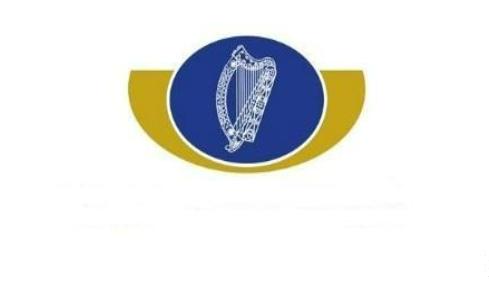 Lengo la kijitabu hikiKijitabu hiki cha maelezo kitakusaidia kuelewa utaratibu wa kuchakata maombi yaulinzi wa kimataifa nchini Ayalandi. Kitakufafanulia pia haki na majukumuyako nautakuwa ukihusika na nani wakati wa mchakato huu wa maombi, uchunguzi namapendekezo/uamuzi. Kijitabu hiki pia kinatoa maelezo kuhusu kupata kibali chakusalia nchini kwa sababu nyingine.Ujumbe MuhimuUnastahili kuweka kijitabu hiki cha maelezo ili uweze kukirejelea wakati maombi yakoyanapokuwa yakichakatwa.Wakati unaomba ulinzi wako wa kimataifa, unaingia katika utaratibu wa kisheria. Hatiunazohitaji kukamilisha na maelezo unayohitaji kutoa kama sehemu ya mchakato wamaombi, uchunguzi na mapendekezo/uamuzi ni muhimu kwa mchakato huu. Kwahivyo, ni muhimu sana kwamba usome maelezo yafuatayo kwa ukamilifu na utafuteushauri wa kisheria kama inavyohitajika ili uweze kuunga mkono maombi yako. Lazimaushirikiane na Ofisi ya Ulinzi wa Kimataifa (IPO). Kushindwa kufanya hivyo kunawezakuwa na matokeo mabaya ya kisheria kwa matokeo ya maombi yako.Sheria inayosimamia uchunguzi na uamuzi wa maombi ya ulinzi wa kimataifa na hatapia kibali cha kusalia nchini na kuungana na familia yako nchini Ayalandi imewekwakatika Sheria ya Ulinzi wa Kimataifa 2015 (Sheria ya 2015) na katika amri na kanunizilizowekwa chini ya Sheria hiyo. Unaweza kupata sheria hii kamili kwenye tovutizifuatazo kwa:www.inis.gov.ie   na     www.irishimmigration.ie Madhumuni ya kijitabu hiki ni kutoa maelezo na ushauri tu. Kijitabu hiki si ushauri wakisheria na hakitoi tafsiri ya kisheria ya Sheria ya Ulinzi wa Kimataifa 2015. Kamaunahitaji maelezo zaidi kuhusu Sheria ya 2015 na athari zake kwa kesi yako, unastahilikutafuta ushauri wa kisheria.Wakati juhudi zote zimefanywa ili kuhakikisha kuwa yaliyomo kwenye kijitabu hiki nisahihi, hatutawajibika kwa makosa au upungufu wowote uliyo hapa ndani. Aidha,hakuna chochote katika kijitabu hiki kinastahili kuchukuliwa kama uwakilishi au ahadiya jukumu lolote linalofunga la kisheria kwa sehemu ya Waziri wa Sheria [GYK1]('Waziri') au mhusika mwingine yeyote, ikiwa ni pamoja na maafisa na wahudumu waOfisi ya Ulinzi wa Kimataifa, kwa jukumu lolote linalozidi majukumu yaliyowekwa nasheria.Ofisi ya Ulinzi wa KimataifaHuduma yaUtowaji wa Huduma za Uhamiaji [GYK2]Novemba 2022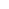 iiYaliyomoSehemu ya 1 Ulinzi wa Kimataifa ni nini na ninawezaje kutuma maombiyangu?111.1.2.3Je, ulinzi wa kimataifa ni nini?Ni nani anayeweza kutuma maombi ya ulinzi wa kimataifa?Je, kutuma maombi ya ulinzi wa kimataifa ni hatua nzuri ya kuchukua katikahali yangu binafsi?1111.4.5.6.7Ni wapi ninastahili kutuma maombi yangu ya ulinzi wa kimataifa?Ni nani atashughulikia maombi yangu ya ulinzi wa kimataifa?Kibali cha kusalia ni nini na ninawezaje kutuma maombi yangu?Je, kuungana na Familia ni nini?Sehemu ya 2 Maneno Muhimu2222222222.1.2.3.4.5.6.7.8.9Je, Ofisi ya Ulinzi wa Kimataifa ni nini (IPO)?Je, Mahakama ya Rufaa ya Ulinzi wa Kimataifa ni nini (IPAT)?Waziri ni nani?Je, ni nani anayechukuliwa kama mkimbizi?Je, ni nani anayefaa hifadhi mbadala?Je, madhara makubwa ni nini?Je, makatazo ya kurejeshwa nchi ya nyumbani ni nini?Je, ni nani haruhusiwi kupata ulinzi wa kimataifa?EURODAC ni nini?.10 Je, Eneo la Kawaida la Usafiri ni nini?Sehemu ya 3 Mchakato wa Ulinzi wa Kimataifa3333.1.2.3.4Ninastahili kutarajia nini wakati ninapoomba ulinzi wa kimataifa?Ni hatua zipi za kwanza katika mchakato huu wa maombi?Ukubalifu wa maombi yangu utabainishwa aje?Ikiwa tayari nimepokea uamuzi wa maombi ya awali ya ulinzi wa kimataifa,ninaweza kutuma maombi mengine (maombi ya kufuatia)?Je, mahojiano ya mwanzo ni nini?Je, alama zangu za vidole na maelezo mengine ya biometriki yatachukuliwa?Je, nitapokea maelezo yaliyoandikwa kuhusu mchakato wa ulinzi wakimataifa?333.5.6.73.8.9Je, ninastahili kubeba nini wakati ninatuma maombi yangu ya ulinzi wakimataifa?Je, Cheti cha Makazi ya Muda (TRC) ni nini na nitakipokea lini?3333333.10 Je, nikiwa mlemavu au niwe na mahitaji maalum?.11 Je, ninaweza kuomba ulinzi wa kimataifa nikiwa mfungwa au kizuizini?.12 Ni hali gani ambazo mwombaji wa ulinzi wa kimataifa anaweza kufungwa?.13 Je, ni nini hufanyika ikiwa nina watu wanaonitegemea chini ya umri wa miaka 18?.14 Je, ni wapi ninaweza kupata ushauri wa kisheria?.15 Je, ninaweza kuondoa maombi yangu ya ulinzi wa kimataifa?iiiSehemu ya 4 Mahojiano na Uchunguzi44.1.2Je, ni nini ninastahili kutarajia katika mahojiano yangu ya ulinzi wa kimataifa?Je, ninaweza kumleta mtu yeyote kwa mahojiano yangu ya ulinzi wa kimataifaili kunisaidia?44.3.4Na ikiwa siwezi kuhudhuria mahojiano au nishindwe kuhudhuria mahojiano yangu?Je, nina jukumu la kushirikiana na mchakato wa maombi na matokeo yake nigani nikishindwa kufanya hivyo?4.54.64.7Je, mchakato mkuu wa uchunguzi ni upi, pamoja na mahojiano ya kibinafsi?Je, ni nini hufanyika baada ya mahojiano yangu?Je, ni matokeo gani yanayowezekana ya maombi yangu ya ulinzi wakimataifa?4.8Je, ni nini hufanyika kama sijapokea mapendekezo ya maombi yangu ya ulinziwa kimataifa katika miezi 6?Sehemu ya 5 Rufaa na Ulinzi wa Kimataifa5.1Je, nina haki ya kukata rufaa pendekezo la kutonipa ulinzi wa kimataifa namapendekezo mengine?55555.2.3.4.5.6Ninawezaje kukata rufaa?Je kuna kikomo cha muda wa kuwasilisha maombi ya rufaa?Je, nina haki ya kupata uwakilishi wa kisheria kwa maombi yangu ya rufaa?Itachukua muda gani kusikiliza maombi yangu ya rufaa?Ni wapi ninaweza kupata maelezo zaidi kuhusu mchakato wa rufaa?Sehemu ya 6 Taarifa ya Hadhi ya Ukimbizi au Hifadhi Mbadala.1Sehemu ya 7 Haki Zako ikiwa Utapewa Ulinzi wa Kimataifa.16Je, ni nini hufanyika baada ya kupokea pendekezo?7Je, haki zangu ni zipi kama nitapokea ulinzi wa kimataifa?Sehemu ya 8 Haki na Majukumu Yako katika Mchakato wa Ulinzi wa Kimataifa88.1.2Je, haki zangu ni zipi katika mchakato wa maombi ya ulinzi wa kimataifa?Je, majukumu yangu ni yapi katika mchakato wa maombi ya ulinzi wa kimataifa?Sehemu ya 9 Watoto Wasiokuwa na Wazazi999.1.2.3Je, ni nini hufanyika nikitafuta kuomba ulinzi wa kimataifa kama mtoto asiyekuwana wazazi?Je, ni utaratibu upi kama TUSLA - Shirika la Watoto na Familia litatuma maombi yaulinzi wa kimataifa kwa niaba yangu?Je, ni utaratibu gani unaotumiwa kumwelekeza mtoto chini ya umri wa miaka 18kwa Bodi ya Usaidizi wa Kisheria (LAB)?ivSehemu ya 10 Kanuni za EU Dublin0.1 Je, Kanuni za EU Dublin ni nini?1Sehemu ya 11 Chaguo za Kurejea kwa Hiari11.1 Je, nina chaguo la kurejea nchi yangu ya asili/nchi ya makazi yangu ya zamani kwahiari?Sehemu ya 12 Maelezo Mengine112.1 Je, ni taratibu zipi zinazotumika za kuipa kipaumbele maombi ya ulinzi wa kimataifa?2.2 Je, ni nini kitakachofanyika kwa maelezo ninayoyatoa kwa Ofisi ya Ulinzi waKimataifa?Sehemu ya 13 Kibali cha Kusalia113.1 Ninawezaje kuomba kibali cha kusalia?3.2 Ni maelezo gani muhimu kwa uamuzi wa Waziri kama atanipa au hatanipa kibalicha kusalia Nchini (Ayalandi)?11113.3 Ni nini hufanyika kama nitanyimwa kibali cha kusalia?3.4 Ni nini hufanyika kama nitapewa kibali cha kusalia?3.5 Je "mapitio" ya kunyimwa kibali cha kusalia hufanya kazi aje?3.6 Je, ni nini hufanyika kama nitapewa kibali cha kusalia lakini niamue kukata rufaapendekezo hilo la ulinzi kutoka kwa IPO hadi kwa IPAT?3.7 Ni nini hufanyika kama nitanyimwa kibali cha kusalia baada ya mchakato wamapitio?1Sehemu 14Kuungana na Familia11114.1 Je, kuungana na Familia ni nini?4.2 Je, kuna kikomo cha muda?4.3 Mwanafamilia ni nani?4.4 Ni maelezo gani ambayo ni lazima niyajumuishe kwenye Fomu ya Maombi ya Ulinziwa Kimataifa na Dodoso?14.5 Ninawezaje kuomba kuungana na familia?Sehemu ya 15 Malazi Yako15.1 Maelezo ya mapokezi/maleziKiambatisho - Maelezo ya MawasilianovviSehemu ya 1Ulinzi wa Kimataifa ni nini na ninawezaje kutuma maombi yangu?1.1Je, ulinzi wa kimataifa ni nini?1.1.1 Kuna aina mbili za ulinzi wa kimataifa zinazoshughulikiwa na Sheria ya Ulinziwa Kimataifa ya 2015 zinazoitwa hadhi ya ukimbizi na hifadhi mbadala.Hadhi ya ukimbizi1.1.2 Ili utambuliwe kama mkimbizi, ni lazima uwe mtu ambaye ana hofuinayoaminika ya kuteswa kwa sababu za:(i)umbari,(ii)(iii)(iv)(v)dini,uraia,maoni ya kisiasa auuanachama wa kundi maalum la jamii,lazima uwe nje ya nchi yako ya uraia na huwezi au, kwa sababu ya hofu hiyo,hutaki kulindwa na nchi hiyo, au wewe ni mtu asiyekuwa na uraia, ambaye kwasababu ya kuwa nje ya nchi yake ya makazi ya zamani kwa sababu zilezilizotajwa hapa juu, hawezi au, kwa sababu ya hofu hiyo, hataki kurejea nchihiyo.Hali ya hifadhi mbadala1.1.3 Kama itaamuliwa kuwa wewe si mkimbizi, unaweza ukafaa hifadhi mbadalakama kuna sababu thabiti za kuaminika kuwa uko kwenye hatari ya kweli yakupitia madhara makubwa ikiwa utarejeshwa nchi yako ya asili/nchi yako yamakazi ya zamani. Angalia sehemu ya 2.5.1 kwa maelezo zaidi.1.2Ni nani anayeweza kutuma maombi ya ulinzi wa kimataifa?1.2.1 Mtu ambaye ana umri wa miaka 18 na zaidi na ambaye yuko kwenye mipakaya Nchi (Ayalandi) au aliye ndani ya Nchi (Ayalandi) anaweza kutuma maombiya ulinzi wa kimataifa(a)(b)kwa niaba yake mwenyewekwa niaba ya mtu mwingine ambaye ako chini ya umri wa miaka 18ambaye anawajibika kumlea na kumlinda.1.2.2 Hii inategemea maombi yanayorejelewa katika aya ya 1.2.1(a)kupatikana kuwa unakubalika (angalia aya ya 3.3), au1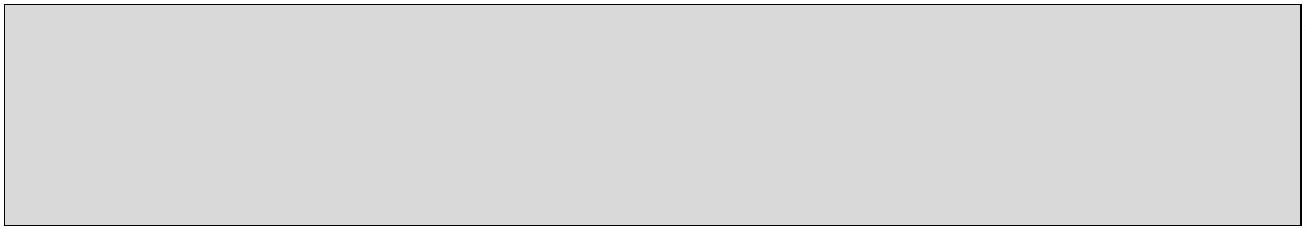 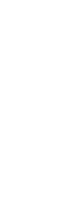 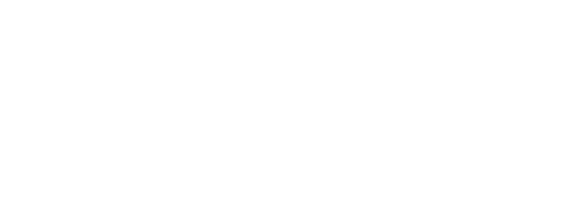 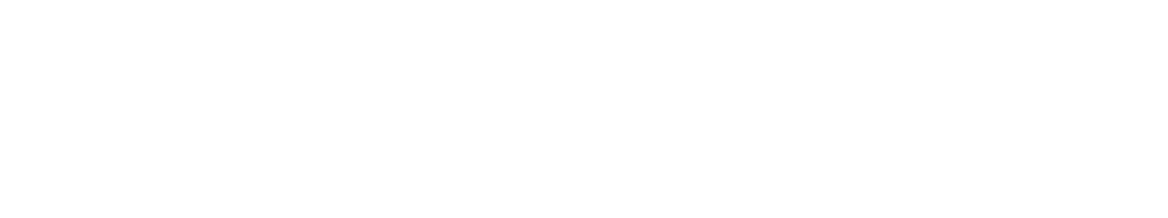 (b)kama ni maombi ya kufuatilia, kukubalika kwa kibali cha Waziri(angalia sehemu ya 3.4).Tafadhali angalia pia sehemu ya 3.13 kuhusu watoto wanaokutegemea.111.3Je, kutuma maombi ya ulinzi wa kimataifa ni hatua nzuri ya kuchukuakatika hali yangu binafsi?.3.1 Unastahili kutuma maombi ya ulinzi wa kimataifa ikiwa una hofu ya kurejeanchi yako ya asili/nchi ya makazi/uraia wako wa zamani..3.2 Kama una sababu nyingine za kutafuta kusalia Nchini (Ayalandi) tafadhalirejelea tovuti ya www.irishimmigration.ie kwa maelezo.1.4Ni wapi ninastahili kutuma maombi yangu ya ulinzi wa kimataifa?1.4.1 Lazima utume maombi yako wewe mwenyewe kwa Waziri. Unastahili kufanyahivi haraka uwezavyo, aidha kwenye uwanja wa ndege au bandarini ukiwasilinchini Ayalandi au (baada ya kungia Nchini), kwaInternational Protection Office,Immigration Service Delivery,79-83 Lower Mount Street,Dublin 2.D02 ND991.5Ni nani atashughulikia maombi yangu ya ulinzi wa kimataifa?1.5.1 Kwa kuomba ulinzi wa kimataifa, unaomba kuwa Waziri azingatie kama unafaakutangazwa kuwa mkimbizi au kutangazwa kama anayefaa hifadhi mbadala.1.5.2 Kama sehemu ya utaratibu wa kutuma ombi moja, maombi yako ya ulinzi wakitaifa kwa kawaida yatachunguzwa na maafisa, wanaojulikana kama Maafisawa Ulinzi wa Kimataifa katika Ofisi ya Ulinzi wa Kimataifa. Hii ni sehemu yaUtoaji Huduma za Uhamiaji (ISD), ambayo yenyewe iko katika Idara ya Sheria. Watu wengine katika IPO wanaweza kuhusika katika mchakato huu.1.6Kibali cha kusalia ni nini na ninawezaje kutuma maombi yangu?1.6.1 Kama IPO itapendekeza kwamba huna haki ya kupata hadhi ya ukimbizi auhifadhi mbadala, Waziri atafikiria kama atakupa kibali cha kusalia Nchini(Ayalandi) kwa sababu nyingine (kwa mfano, kwa sababu ya familia yako auhali za kibinafsi). Kazi hii itatekelezwa katika Ofisi ya Ulinzi wa Kimataifa.Lazima uweke maelezo muhimu kwenye sehemu inayofaa ya Dodoso la Ulinziwa Kimataifa. Lazima ujulishe pia IPO kuhusu mabadiliko yoyote katika haliyako ambayo yanaweza kuwa muhimu kwa uamuzi wa kukupa au kukunyimakibali cha kusalia.2Hii imeshughulikia kwa undani zaidi katika Sehemu ya 13.1.7Je, kuungana na Familia ni nini?17.1 Kama utapewa hadhi ya ukimbizi au hifadhi mbadala, unaweza kutuma maombikwa Waziri, katika kipindi cha mwaka mmoja kuanzia tarehe ya kupewa, kibalikwa wanafamilia wengine wa familia yako kuingia na kuishi na wewe Nchini(Ayalandi). Hii inahusu wanandoa, wapenzi wanaotambuliwa na serikali(ambapo ulikuwa umeolewa au katika uhusiano wa ndoa na mtu huyowakati wa tarehe ya maombi yako ya ulinzi) watoto ambao hawajaolewachini ya umri wa miaka 16 na, katika hali ambayo mtoto amepewa ulinzi,watoto na ndugu za waombaji ambao wako chini ya umri wa miaka 18.1.7.2 Waziri atachunguza maombi na, kama ameridhishwa kuwa mtu huyo nimwanafamilia wako anayesimamiwa na mahitaji ya kuungana na familia,atampa mtu huyo kibali cha kusalia.1.7.3 Huenda Waziri akakataa kutoa kibali kwa mwanafamilia kwa sababu kadhaaikiwa ni pamoja na usalama wa umma, sera za umma au amri ya umma auambapo mwanafamilia huyo anawezakuwa, au hakubaliki kuwa mkimbizi aumtu anayefaa hifadhi mbadala.1.7.4 Ni muhimu kukumbuka kwamba wakati unapotuma maombi ya ulinzi wakimataifa unahitajika kutoa maelezo yote ya wanafamilia ambao wanawezakufaa kuungana na familia iwapo watapewa hadhi ya ukimbizi au hifadhimbadala na Waziri.1.7.5 Kwa maelezo zaidi tafadhali angalia Sehemu ya 14.3Sehemu ya 2Maneno Muhimu2.1Je, Ofisi ya Ulinzi wa Kimataifa ni nini (IPO)?2.1.1 IPO ni ofisi katika Huduma ya Uraia na Uhamiaji ya Ayalandi (INIS),inayowajibika kuchunguza na kuchakata maombi ya ulinzi wa kimataifa. Mkuuwa IPO ndiye Afisa Mkuu wa Ulinzi wa Kimataifa, ambaye anaongoza timu yamaafisa wa ulinzi wa kimataifa. Wahudumu wa IPO wataamua pia, kwa niabaya Waziri, kama kibali cha kusalia Nchini (Ayalandi) kitatolewa au kwa sababunyingine kama waombaji wasiofanikiwa watapata ulinzi wa kimataifa.2.2Je, Mahakama ya Rufaa ya Ulinzi wa Kimataifa ni nini (IPAT)?2.2.1 IPAT ni shirika huru la kisheria lililoanzishwa ili kuamua maombi ya rufaa yaulinzi wa kimataifa na kazi nyingine za maombi ya rufaa iliyopewa na Sheriaya Ulinzi ya Kimataifa ya 2015 na sheria nyingine muhimu.2.3Waziri ni nani?2.3.1 Waziri ni Waziri wa Sheria.2.4Je, ni nani anayechukuliwa kama mkimbizi?2.4.1 Ili utambuliwe kama mkimbizi, ni lazima uwe mtu ambaye ana hofuinayoaminika ya kuteswa kwa sababu za(i)umbari,(ii)(iii)(iv)(v)dini,uraia,maoni ya kisiasa auuanachama wa kundi maalum la jamii,lazima uwe nje ya nchi yako ya uraia na huwezi au, kwa sababu ya hofu hiyo,hutaki kulindwa na nchi hiyo, au wewe ni mtu asiyekuwa na uraia, ambaye kwasababu ya kuwa nje ya nchi yake ya makazi ya zamani kwa sababu zilezilizotajwa hapa juu, hawezi au, kwa sababu ya hofu hiyo, hataki kurejea nchihiyo.Kuna makundi mengine ya watu ambao hawakubaliwi kupata hadhi ya ukimbizi(angalia sehemu ya 2.8).2.5Je, ni nani anayefaa hifadhi mbadala?42.5.1 Hii ni hadhi ambayo inafanana na ile ya ukimbizi. Inapewa watu ambao hawafaikuwa wakimbizi lakini ambao IPO inawachukulia kuwa ni watu ambao wakokatika hatari ya kupata madhara makubwa wakirejea nchi yao ya asili.Ufafanuzi sahihi ni kuwa mtu anayefaa hifadhi mbadala ni mtu ambaye(i)si raia wa Nchi Mwanachama wa Umoja wa Ulaya,hafai kuwa mkimbizi,(ii)(iii) kulingana na sababu thabiti ambayo inaaminika kuwa, akirejea nchiyake ya asili/nchi yake ya makazi ya zamani, anaweza kukabiliana nahatari ya madhara makubwa, na ambaye hawezi, au hataki, kulindwana nchi hiyo; na(iv) ambaye anakubaliwa kupata hifadhi mbadala kwa sababu fulani.Tafadhali angalia aya ya 2.8.2.2.6Je, madhara makubwa ni nini?2.6.1 Madhara makubwa humaanisha:(i)hukumu ya kifo au kunyongwa,(ii)mateso au unyama au udhalilishaji au adhabu ya mtu katika nchi yakeya asili/nchi ya makazi yake ya zamani, au(iii) tishio kali na tishio la kibinafsi kwa maisha ya uraia au mtu kwasababu ya ukatili wa kiholela katika hali za migogoro ya kimataifa aukujihami kindani.2.7Je, makatazo ya kurejeshwa nchi ya nyumbani ni nini?2.7.1 Makatazo ya kurejeshwa nchi ya nyumbani humaanisha Waziri hatamfukuzaau kumrejesha mtu kwenye mpaka ambao, kwa maoni ya Waziri,(i)maisha au uhuru wa mtu huyo utatishiwa kwa sababu za umbari, dini,uraia, uanachama wa kundi fulani la kijamii au maoni ya kisiasa, au(ii)kuna hatari kubwa kuwa mtu huyo anaweza kupewa adhabu ya kifo,kuteswa au kutendewa unyama au udhalilishaji au adhabu.5Lazima Waziri atii jukumu hili iwe mtu huyo amepewa hadhi ya ukimbizi auhifadhi mbadala au la.2.8Je, ni nani haruhusiwi kupata ulinzi wa kimataifa?2.8.1 Mtu haruhusiwi kuwa mkimbizi wakati:(i)anapokea ulinzi au usaidizi kutoka kwa mashirika au mawakala waUmoja wa Mataifa (kando na Tume ya Wakimbizi ya Umoja wa Mataifa(UNHCR), kama vile Wakala Wa Kazi na Misaada wa Umoja waMataifa (UNRWA), na kwamba ulinzi au usaidizi haujakomeshwa.(ii)ametambuliwa na mamlaka husika ya nchi ambayo amechukua makazikama ana haki na majukumu ambayo yameambatishwa kwenye umilikiwa uraia wa nchi hiyo, au haki na majukumu kwa wale, au(iii) kuna sababu kali za kuaminika kuwa:a. ametekeleza uhalifu dhidi ya amani, uhalifu wa kivita, uhalifu dhidiya binadamu, kama ilivyofafanuliwa katika vyombo vya kimataifavilivyoandaliwa kutoa matoleo kuhusiana na uhalifu kama huo,b. ametekeleza uhalifu mkali usio wa kisiasa nje ya Nchi hii (Ayalandi)kabla ya kuwasili Nchini (Ayalandi), auc. amepatikana na makosa ya kutenda kinyume na malengo na kanuniza Umoja wa Mataifa.Tafadhali kumbuka kwamba kutoruhusiwa kwake kunatumika pia ambapo kunasababu kali za kufikiria kwamba mtu huyo amechochea au amehusika katikakutekeleza uhalifu au vitendo vilivyorejelewa katika (iii).2.8.2 Mtu haruhusiwi kupata hifadhi mbadala wakati kuna sababu kali za kufikiriakuwa:(i)ametekeleza uhalifu dhidi ya amani, uhalifu wa kivita, uhalifu dhidi yabinadamu, kama ilivyofafanuliwa katika vyombo vya kimataifavilivyoandaliwa kutoa matoleo kuhusiana na uhalifu kama huo,(ii)ametekeleza uhalifu mkali,(iii) amepatikana na makosa ya kutenda kinyume na malengo na kanuni zaUmoja wa Mataifa, au(iv)ni mtu hatari kwa jamii au usalama wa Nchi (Ayalandi).6Tafadhali kumbuka kwamba kutoruhusiwa kwake kunatumika pia ambapo kunasababu kali za kufikiria kwamba mtu huyo amechochea au amehusika katikakutekeleza uhalifu au vitendo vilivyorejelewa katika (i) – (iv).2.8.3 Mtu haruhusiwi kupata hifadhi mbadala kama, kabla ya kuwasili kwake Nchini(Ayalandi), ametekeleza uhalifu ambao haujarejelewa katika aya ya 2.8.2ambapo, kama ulitekelezwa Nchini (Ayalandi), unaweza kuadhibiwa kwakifungo na kama alitoroka nchi yake ya asili/nchi ya makazi yake ya awali ilikuepuka vikwazo vinavyotokana na uhalifu huo.2.9EURODAC ni nini?EURODAC ni mfumo wa kielektroniki wa kubadilisha na kulinganisha alamaza vidole kati ya Nchi Husika kwa utekelezaji sahihi wa Kanuni za EU Dublin.Tafadhali soma sehemu ya 10 kwa maelezo kuhusu Kanuni za EU Dublin.2.10 Je, Eneo la Kawaida la Usafiri ni nini?2.10.1 Eneo la Kawaida la Usafiri (CTA) linajumuisha Ayalandi, Uingereza, Visawavya Channel na Kisiwa cha Isle of Man.7Sehemu ya 3Mchakato wa Ulinzi wa Kimataifa3.1Ninastahili kutarajia nini wakati ninapoomba ulinzi wa kimataifa?3.1.1 Wakati unapoomba ulinzi wa kimataifa unastahili kutarajia kuwa:(i)Utatendewa kwa heshima, uadilifu na kwa haki haijalishi umri wako,ulemavu, uraia, jamii, umbari, jinsia, mapendeleo ya kimapenzi, dini auimani.(ii)IPO inatambua kuwa mchakato huu unaweza kuwa si wa kawaida kwakona kuwa unaweza kuwa umepitia mambo ya kiwewe, na huenda ukapatakuwa ni vigumu kufichua maelezo nyeti kukuhusu.(iii) Ili hali zako za kibinafsi ziweze kuzingatiwa kikamilifu wakati wakuzingatia maombi yako, IPO inakutaka uhisi salama kushiriki maelezoyoyote nyeti, kwa mfano, kuhusu kubakwa, mateso, unyama wowote, aumapendeleo yako ya kimapenzi, ambayo ni muhimu kwa maombi yako.Maelezo yote yaliyotolewa kuhusiana na maombi yakoyatashughulikiwa kwa siri kulingana na sheria na hayatafichuliwa kwamamlaka ya nchi yako ya nyumbani au kwa wawakilishi wa nchi yakonchini Ayalandi.(iv)(v)Ikiwa ni rahisi kwako kuongea na mwanaume au mwanamke kuhusumasaibu yako, IPO itakubali maombi kama hayo, ikiwezekana.Utaulizwa kama uko sawa kuongea na IPO kwa Kiingereza au kamautahitaji mkalimani. Una haki, ikiwa inafaa na inawezekana, ya kupewamkalimani ili kuhakikisha mawasiliano yanayostahili.3.2Ni hatua zipi za kwanza katika mchakato huu wa maombi?3.2.1 Ni muhimu kukumbuka kwamba kabla ya kutuma maombi ya ulinzi wakimataifa ni lazima kwamba ukamilisha mahojiano ya mwanzo ambayoyatahusisha kuzingatia kama maombi yako yanaweza kukubalika au la au kamayanaweza kukubaliwa na IPO. Pia utajaza dodoso fupi kuhusu ombi lako na sababu zako za kutafuta ulinzi.3.3Ukubalifu wa maombi yangu utabainishwa aje?3.3.1 Kabla utume maombi ya ulinzi wa kimataifa ni lazima, kama sehemu yamahojiano ya mwanzo, uridhishe ofisi ya ulinzi wa kimataifa kuwa maombiyako yanaweza kukubalika.8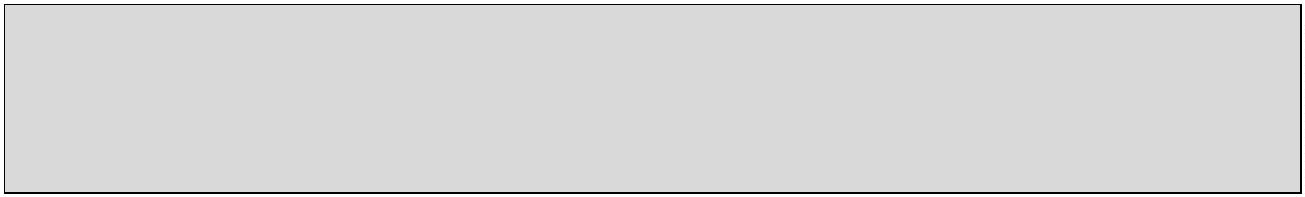 3.3.2 Maombi yako hayatakubalika (na hutakuwa na haki ya kuomba ulinzi) kama:(i)Nchini nyingine mwanachama wa EU imekupa hadhi ya ukimbizi auhifadhi mbadala na/au(ii)nchi, tofauti na nchi mwanachama wa EUa.b.imekutambua kama mkimbizi na unaweza bado kutumia ulinzihuo, auuna ulinzi wa kutosha wa nchi hiyo, pamoja na faida ya kanuniya kutoweza kurejeshwa nchi ya nyumbani na unawezakuchukuliwa tena katika nchi hiyo.33.3.3 Afisa wa ulinzi wa kimataifa atapendekeza kuhusu ukubalifu wa maombi yakokufuatia mahojiano ya mwanzo..3.4 Iwapo utapokea mapendekezo kutoka kwa afisa wa ulinzi wa kimataifa kuwamaombi yako ya ulinzi wa kimataifa hayawezi kukubaliwa, utapokea taarifailiyoandikwa na sababu.333.3.5 Una haki ya kukata rufaa pendekezo hilo kwa IPAT katika kipindi husika chasheria. Maelezo zaidi kuhusu kukata rufaa yanaweza kupatikana katika sehemuya 5. Uamuzi wa IPAT utafanywa bila usikilizaji wa kusimulia..3.6 Kama afisa wa ulinzi wa kimataifa atapendekeza kuwa maombi yako hayawezikukubaliwa, na pendekezo hilo lithibitishwe na IPAT, lazima Waziri amuekuwa maombi yako hayakubaliwi..3.7 Kama maombi yatapatikana kuwa hayakubaliwi, aidha na IPO au IPAT, uamuzihuo utakubaliwa na Waziri wa uchunguzi na kuamuliwa na IPO.333.4Ikiwa tayari nimepokea uamuzi wa maombi ya awali ya ulinzi wakimataifa, ninaweza kutuma maombi mengine (maombi ya kufuatia)?.4.1 Mtu hawezi kutuma maombi ya pili au mengine (maombi ya kufuatia) ya ulinziwa kimataifa bila kibali cha Waziri..4.2 Maombi ya kibali cha Waziri cha kutuma maombi ya kufuatia ya ulinzi wakimataifa yanastahili kufanywa kwa kumwandikia Waziri na yatazingatiwa naafisa wa ulinzi wa kimataifa.3.4.3 Ili uweze kuwa na haki ya kutuma maombi ya kufuatia, lazima utimize mashartiyafuatayo:(i)Tangu uamuzi wa awali wa maombi ya ulinzi wa kimataifa, mambo aumatokeo mapya yameibuka au yamewasilishwa na wewe ambapoyanafanya uwe na uwezekano zaidi kuwa utafaa ulinzi wa kimataifa,9nahukuweza kuwasilisha mambo au matokeo haya kwa madhumuni yamaombi yako ya awali kwa sababu ya makosa yao wenyewe,au(ii) Kama maombi ya awali yaliondolewa au kuonekana kuwa yameondolewa,haungeweza kufuatilia maombi yako ya awali wakati huo wa kuondolewaau kuonekana kuwa yameondolewa, na haikuwa sababu yako.3.4.4 Kama afisa wa ulinzi wa kimataifa atapendekeza kuwa Waziri anastahili kukupakibali cha kutuma maombi ya kufuatia, Waziri huyo atakupa kibali hicho na kishaunaweza kutuma maombi yako.Kama afisa wa ulinzi wa kimataifa atapendekeza kuwa Waziri hastahili kukupakibali chake cha kutuma maombi yako ya kufuatia, utapokea taarifa iliyoandikwana sababu.33.4.5 Una haki ya kukata rufaa ya pendekezo hilo la mwisho kwa IPAT katika kipindihusika cha sheria. Maelezo zaidi kuhusu kukata rufaa yanaweza kupatikana katikasehemu ya 5. Uamuzi wa IPAT utafanywa bila usikilizaji wa kusimulia.Ukikosa kukata rufaa, Waziri atakataa kukupa kibali cha kutuma maombi yakufuatia..4.6 Ukifanikiwa katika maombi yako ya rufaa, Waziri atakupa kibali cha kutumamaombi ya kufuatia. 3.4.6 Ukikosa kufanikiwa katika maombi yako ya rufaa kwaIPAT, Waziri atakataa kukupa kibali cha kutuma maombi ya kufuatia.3.5Je, mahojiano ya mwanzo ni nini?3.5.1 Wakati unakamilisha mahojiano ya mwanzo, utaulizwa, kati ya mambomengine, baadhi ya maswali yanayohusiana na(i)kama ungependa kutuma maombi ya ulinzi wa kimataifa na, kama nihivyo, sababu za kawaida za maombi yako,utambulisho wako,(ii)(iii) uraia wako,(iv)(v)nchi yako ya asili/nchi ya makazi yako ya zamani,njia mbayo ulisafiri ukija Nchini (Ayalandi), mbinu za usafirizilizotumika na maelezo ya mtu yeyote aliyekusaidia kusafiri Ayalandi,sababu za kuja Ayalandi,(vi)(vii) msingi wa kisheria wa kuingia au uwepo wako Nchini (Ayalandi).33.5.2 Utaulizwa pia baadhi ya maswali ili kubainisha kama unaweza kukubaliwakatika mchakato wa ulinzi wa kimataifa (angalia sehemu ya 3.3. na 3.4)..5.3 Mahojiano haya ya mwanzo yatatekelezwa kwa usaidizi wa mkalimani ikiwainafaa na inawezekana.103.5.4 Taarifa ya mahojiano haya ya mwanzo itawekwa na afisa anayeitekeleza.Utasomewa na utakuwa na nafasi ya kusahihisha taarifa hiyo ikiwa utahitajikakufanya hivyo. Utaulizwa utie saini azimio la kuthibitisha kuwa maelezouliyoyatoa ni sahihi na hata pia masahihisho au mabadiliko yoyote uliyoyafanya.Ni muhimu sana usome azimio hili kwa makini ili uhakikishe kuwa linajumuishamaelezo yote muhimu ambayo umeyatoa. Ni wajibu wako kuhakikisha kuwawakati wa mahojiano hujatajwa vibaya au kueleweka vibaya. Kisha utapewanakala ya taarifa hii ya mahojiano.3.5.5 Kufuatia mahojiano haya ya mwanzo, kama maombi yako yatapatikana kuwayanakubalika, utaruhusiwa kutuma maombi ya ulinzi wa kimataifa kwa kujazafomu ya maombi. Pia utajaza dodoso fupi kuhusu ombi lako na sababu zako za kutafuta ulinzi.3.6Je, alama zangu za vidole na maelezo mengine ya biometriki yatachukuliwa?3.6.1 IPO watachukua maelezo yako ya biometriki. Hii inahusisha kuchukua alamazako za vidole na picha yako. Hii ni kwa madhumuni ya kujua utambulisho wakona kukagua kama ulikuwa umatuma maombi ya ulinzi wa kimataifa hapo awaliau la katika Nchi Husika katika Kanuni za EU Dublin (angalia sehemu ya 10).Maelezo haya yatalinganishwa na hifadhidata nyingine (pamoja na EURODACna visas) ili kuhakikisha kuwa Ayalandi ndio nchi inayowajibika katikakuchunguza maombi yako.Alama za vidole zitachukuliwa kutoka kwa mtu chini ya umri wa miaka 14 katikauwepo wa wazazi au mtu mzima mlezi, kama inawezekana, mtu aliyeteuliwa naTUSLA - Shirika la Watoto na Familia ili kutuma maombi na kumwakilishamwombaji wakati wa mchakato huu.3.7Je, nitapokea maelezo yaliyoandikwa kuhusu mchakato wa ulinzi wakimataifa?3.7.1 Kijitabu hiki kitakupa taarifa muhimu kuhusu mchakato wa ulinzi wa kimataifa.[GYK3]Ukishindwa kurejesha dodoso lako kabla ya tarehe iliyobainishwa, huendaukachukuliwa kuwa umeshindwa katika jukumu lako la kushirikiana katikauchunguzi wa maombi yako. Katika suala hili, tafadhali rejelea sehemu ya 4.4na sehemu ya 8.2.3.7.2 Inapendekezwa kwamba upate ushauri wa kisheria kabla ya kukamilisha dodosolako.3.8Je, ninastahili kubeba nini wakati ninatuma maombi yangu ya ulinzi wakimataifa?3.8.1 Unastahili kubeba hati yoyote unayomiliki kwa IPO wakati unatuma maombiyako. Hii ni pamoja na11Pasipoti - hii ni pamoja na pasipoti yako, na pasipoti ya mpenzi wako na/aumtu yeyote anayekutegemea nchini Ayalandi (kama inatumika). Hii ni yakusaidia IPO kujua umri, utambulisho na uraia wako. Kama ulitumiapasipoti bandia kwa safari yako kuja Ayalandi unastahili pia kuibeba.Hati yoyote ya kusafiri - hii ni pamoja na tiketi za safari na pasi za kuabiri,hata kama hazikutolewa kwa kutumia jina lililo kwenye pasipoti au hati yautambulisho wa taifa iliyotumiwa kusafiri.Hati nyingine - hii ni pamoja na kadi za utambulisho, vyeti vyakuzaliwa/ndoa/shule, kadi za uanachama na hati nyingine muhimu kwamadai yako.33.8.2 Unastahili kupatia IPO hati zote zinazopatikana za kuunga mkono maombiyako haraka iwezekanavyo. Unastahili kuzibeba ukienda kwa IPO au kamahuwezi kufanya hivi wakati unatuma maombi yako ya ulinzi wa kimataifa,unastahili kuziwasilisha haraka iwezekanavyo na mapema au katika mahojianoyako ya ulinzi wa kimataifa. Kama huwezi kutimiza mahitaji haya, unastahilikupatia IPO hati zozote za ziada katika muda ambao utapewa wakati wamahojiano yako ya ulinzi wa kimataifa..8.3 Kulingana na hali husika, kushindwa kupeana hati hizi kunaweza kuchukuliwakuwa umeshindwa katika jukumu lako la kushirikiana na mchakato waulinzi wa kimataifa. Tafadhali rejelea sehemu ya 4.4 na sehemu ya 8.2.3.9Je, Cheti cha Makazi ya Muda (TRC) ni nini na nitakipokea lini?3.9.1 Wakati unapotuma maombi ya ulinzi wa kimataifa na maombi hayo yapatikanekuwa hayakubaliki, kama sehemu ya mchakato wa kwanza wa usajili, utapokeaCheti cha Makazi ya Muda (TRC). TRC ni ushahidi kwamba umewasilishamaombi ya ulinzi nchini Ayalandi.33.9.2 TRC sio kitambulisho na wala sio thibitisho la utambulisho wako lakini itakuwana maelezo ya kibinafsi uliyotoa kwa IPO, ikiwa ni pamoja na jina lako, tareheya kuzaliwa na uraia wako, na hata pia picha yako..9.3 TRC, ambayo inaweza kubadilishwa upya, hubakia kuwa mali ya Waziri nanilazima uiwasilishe ukiombwa ufanye hivyo na Waziri. TRC yako itakuwabatili wakati kibali chako cha kuingia na kuishi Nchini (Ayalandi) kamamwombaji wa ulinzi, kitakapokoma kuwa halali.3.9.4 Tafadhali hakikisha kuwa umesasisha TRC yako kwa kuwa huonyesha unakibali cha kuwa Nchini (Ayalandi) kwa madhumuni ya maombi yako ya ulinziwa kimataifa.123.10 Je, na nikiwa mlemavu au niwe na mahitaji maalum?3.10.1 Tafadhali elezea IPO haraka uwezavyo kuhusu mahitaji yoyote maalum yamahojiano yako. Unastahili pia kufahamisha IPO kuhusu mahitaji yoyotemaalum siku hiyo ya kutuma maombi yako. Ikiwezekana, IPO watajaribukushughulikia mahitaji yoyote wanayoweza ambayo utatufahamisha.3.11 Je, ninaweza kuomba ulinzi wa kimataifa nikiwa mfungwa au kizuizini?3.11.1 Unaweza kuomba ulinzi wa kimataifa hata kama wewe ni mfungwa au ukokizuizini nchini (Ayalandi). Unaweza tu kuomba ulinzi kupitia Gavana wataasisi ambayo umefungwa. Unastahili kujulisha Ofisi ya Serikali mara mojaiwapo ungependa kuomba ulinzi. Kisha Ofisi ya Serikali itafanya mipangokabambe na IPO ya kuchakata maombi yako.3.11.2 IPO itaipa kipaumbele uchunguzi na uamuzi wa maombi kutoka kwa mtualiyefungwa.3.12 Ni hali gani ambazo mwombaji wa ulinzi wa kimataifa anaweza kufungwa?3.12.1 Afisa wa uhamiaji au afisa wa Garda Síochána anaweza kumkamata mwombajibila kibali kama anashuku kuwa mwombaji:(i)ni tishio kwa usalama wa umma au utulivu wa umma Nchini (Ayalandi),ametekeleza uhalifu mkali ambao si wa kisiasa nje ya Nchini (Ayalandi).(ii)(iii) hajafanya juhudi zozote za kuonyesha utambulisho wake,(iv)anakusudia kuondoka Nchini (Ayalandi) bila mamlaka ya kisheria yakuingia nchi nyingine,(v)amefanya au anakusudia kutenda kwa njia ambayo itadhoofisha -mfumo wa kuwapa watu ulinzi wa kimataifa Nchini (Ayalandi),aumipango yoyote inayohusiana na Eneo la Kawaida la Usafiri(angalia sehemu ya 2.10), au(vi)bila sababu inayoeleweka -ameharibu kitambulisho au hati yake ya kusafiri, auanamiliki au amekuwa akimiliki hati ghushi, iliyobadilishwa yautambulisho.133.12.2 Ukikamatwa kwa sababu yoyote hapa juu, unaweza kupelekwa mahalipalipotengwa pa kizuizini. Mtu ambaye amefungwa atapelekwa mbele yaMahakama ya Wilaya haraka kama iwezekanavyo, ambayo inaweza kumfungamtu huyo kwa kipindi cha hadi siku 21, au kumwachilia kwa masharti. Kipindicha kufungwa kinaweza kubadilishwa mara kwa mara hadi siku 21 kulinganana uamuzi wa maombi ya ulinzi wa kimataifa. Mtu aliyefungwa chini yamatokeo haya ana haki ya kushauriana na wakili, na kupokea usaidizi wamkalimani kwa lengo la ushauri wa mwakilishi wa kisheria na kutokeamahakamani.3.13 Je, ni nini hufanyika ikiwa nina watu wanaonitegemea chini ya umri wamiaka 18?3.13.1 Bora si raia wa Ayalandi, mtoto anayekutegemea chini ya umri wa miaka 18atachukuliwa kuwa amehusishwa katika maombi yako. Dhana hii inatumika iwemtoto alikuwepo Nchini (Ayalandi) au wakati wa kutuma maombi yako.3.13.2 Kwa hivyo, kama utatuma maombi ya ulinzi wa kimataifa, utachukuliwa kuwaumetuma maombi kwa niaba ya mtoto wako anayekutegemea ambaye si raia waAyalandi na(a)wakati wa kutuma maombi haya, yuko Nchini (Ayalandi) na yuko chiniya umri wa miaka 18,(b)(c)amezaliwa Nchini (Ayalandi) ukiwa mwombaji,ambaye yuko chini ya umri wa miaka 18 na ameingia Nchini (Ayalandi)ukiwa mwombaji.33.12.3 Kama unaomba ulinzi wa kimataifa na una watoto wanaokutegemea, lazima ujenao kwa IPO wakati unapotuma maombi yako..13.4 Muhimu: Kama mtoto wako amezaliwa baada ya kutuma maombi ya ulinziwa kimataifa, au mtu yeyote anayekutegemea amewasili Nchini (Ayalandi)baada ya maombi yako kutumwa, lazima ulete mtoto/watoto hao kwa IPOmara moja.3.14 Je, ni wapi ninaweza kupata ushauri wa kisheria?3.14.1 Una haki ya kushauriana na mwakilishi wa kisheria kuhusu kutuma maombiyako ya ulinzi wa kimataifa. Unaweza kutumia huduma za Bodi ya Usaidizi waKisheria (LAB) ambayo(i)itakupa usaidizi na ushauri wa kisheria wa kuunga mkono maombi yako.(ii)Itakushauri kuhusu kukamilisha Dodoso lako la Ulinzi wa Kimataifapamoja na sababu zozote ambazo ungependa kusema kwa lengo lakumwomba Waziri kukupa kibali cha kusalia Nchini (Ayalandi).(iii) Itakusaidia kukuandaa kwa mahojiano yako ya ulinzi wa kimataifa nauwakilishi wowote uliondikwa kwa Waziri.14(iv)katika [GYK4], hali ya mapendekezo ya kupinga kuhusu maombi yako, itakupauwakilishi katika maombi yoyote ya rufaa ambayo unaweza kuyapelekakwa Mahakama ya Rufaa ya Ulinzi wa Kimataifa (IPAT).33.14.2 Maelezo ya mawasiliano ya LAB yamewekwa katika Kiambatisho kwenye hatihii..14.3 Kama hutaki kutumia huduma za LAB unaweza kutafuta huduma za mwakilishibinafsi wa kisheria kwa gharama zako mwenyewe. Ukichagua kushauriana namwakilishi binafsi wa kisheria lazima uhakikishe kuwa amesajiliwa kamamwanasheria au wakili Nchini (Ayalandi).3.15 Je, ninaweza kuondoa maombi yangu ya ulinzi wa kimataifa?3.15.1 Kwa ujumla unaweza kuondoa maombi yako ya ulinzi wa kimataifa wakatiwowote ule kabla ya taarifa kuhusu maombi yako kuandaliwa na afisa wa ulinziwa kimataifa. Unaweza kufanya hivi kwa kutuma taarifa ya kuondolewa kwamaombi yako kwa IPO. Taarifa hii inastahili kujumuisha anwani yako mpya,nambari yako ya rejeleo na saini yako. Kama una watoto wanaokutegemeakatika maombi yako, unastahili kujumuisha maelezo yao kwenye ilani yakuondoa.33.15.2 Athari ya kuondoa maombi yako itakuwa kuwa maombi kwa IPAThayatapatikana na Waziri atakataa kukupa hadhi ya ukimbizi au hadhi ya hifadhimbadala. Hata hivyo, tafadhali kumbuka kuwa Waziri hataendelea kuzingatiakama unastahili kupewa kibali cha kusalia kwa sababu nyingine. Isipokuwa uwena sababu nyingine ya kusalia Nchini (Ayalandi), una uwezekano wa kupataamri ya kufukuzwa nchini..15.3 Kabla ya kuondoa maombi yako ya ulinzi wa kimataifa unastahili kutafutaushauri wa kisheria ili uhakikishe kuwa unafahamu vikamilifu matokeo yauamuzi wako.15Sehemu ya 4Mahojiano na Uchunguzi4. 1 Je, ni nini ninastahili kutarajia katika mahojiano yangu ya ulinzi wakimataifa?4.1.1 Utapewa maelezo kuhusu tarehe, saa na mahali pa mahojiano yako ya ulinzi wakimataifa kwa barua iliyoandikwa na IPO. Mahojiano yako yatatekelezwafaraghani. Kama umeomba mipangilio maalum ya mahojiano yako, IPO itazingatia ombi lako na kukusaidia inapowezekana.4.1.2 Mahojiano yako ni nafasi yako ya kuongea na IPO uso kwa uso na kutoamaelezo yako kamili kuhusu ni kwanini uliondoka nchi ya asili/nchi ya makaziyako ya awali na ni kwanini unahofia kurejea huko. Ni muhimu kwambauhudhurie mahojiano, ambayo tutayafanya yaweze kukutuliza kamaiwezekanavyo. Ni muhimu sana utoe maelezo yako kamili ya yaleyaliyokufanyikia kwa njia ya kweli na ni nani unayemwogopa, kama utarejeanchi yako ya asili/nchi ya makazi yako ya awali.44.1.3 Tutakuhoji kwa lugha ambayo unaweza kuelewa na ambayo unawezakuwasiliana nayo. Taarifa iliyoandikwa ya mahojiano itatengenezwa na afisawa ulinzi wa kimataifa na itasomwa kwako mara kwa mara ili uweze kufanyamarekebisho yoyote au kujumuisha maelezo zaidi. Utaulizwa utie saini kilakaratasi ya taarifa ya mahojiano ili uthibitishe kuwa maelezo uliyoyatoa nisahihi..1.4 Ni muhimu sana utoe ushahidi wowote au maelezo ambayo unayo ili kuungamkono maelezo yako wakati wa mahojiano yako (au mapema kamainawezekana), Kama una ushahidi zaidi ambao ungependa kuuwasilisha baadaya mahojiano, unastahili kufanya hivyo katika kipindi cha muda uliowekwa naIPO.44.1.5 Tutazingatia maelezo yoyote maalum yanayohusiana na jinsia na mazingirayoyote magumu ambayo utayataja katika maombi yako au wakati wa mchakatowa uchunguzi..1.6 Hutaulizwa maswali yanayohusiana moja kwa moja na kibali cha kusaliakatika mahojiano yako ya ulinzi. Mahojiano haya yatelenga maombi yakoya ulinzi. Hata hivyo, kama masuala kama hayo yataibuka (kwa mfano, hali zafamilia yako), yataandikwa na afisa wa ulinzi wa kimataifa. Kama IPOitapendekeza kuwa hustahili kupewa ulinzi wa kimataifa, itazingatiwa kuwaunastahili kupewa kibali cha kubakia kwa sababu nyingine, na maelezo yoyotemuhimu yaliyotoewa wakati wa mchakato wa maombi yatazingatiwa wakatihuo.16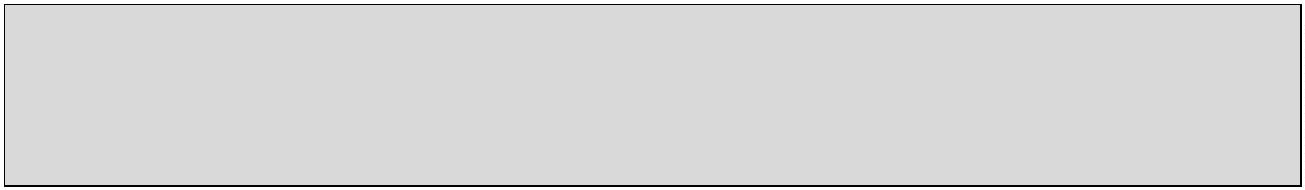 4.2Je, ninaweza kumleta mtu yeyote kwa mahojiano yangu ya ulinzi wakimataifa ili kunisaidia?4.2.1 Mahojiano yako yatatekelezwa faraghani. Mwakilishi wako wa kisheriaanaweza kuhudhuria mahojiano hayo. Kama unapokea ushauri wa kisheriakutoka kwa Bodi ya Usaidizi wa Kisheria, unastahili kuwasiliana na mwakilishiwako wa kisheria kama wataweza kuhudhuria au la. Kwa ujumla, hakuna mtumwingine ataweza kuhudhuria, isipokuwa uwe chini ya umri wa miaka 18ambapo mlezi wako au mwakilishi kutoka TUSLA - Shirika la Watoto naFamilia lazima ahudhurie.4.2.2 Mtu anayekuzindikisha hataweza kujibu maswali yoyote kwa niaba yako.4.2.3 Kama ungependa kumleta mwakilishi wa kisheria, ataruhusiwa kuangaliamahojiano. Mwakilishi wako wa kisheria atapewa nafasi mwanzo na mwishowa mahojiano kutoa maoni yoyote ambayo anaona ni ya maana. Hatawezakujibu maswali yoyote kwa niaba yako.4.3Na ikiwa siwezi kuhudhuria mahojiano au nishindwe kuhudhuriamahojiano yangu?4.3.1 Kwa sababu una jukumu la kushirikiana na mchakato huu wa uchunguzi,mahojiano yanaweza kuahirishwa tu kwa sababu za afya mbaya au sababunyingine zinazoruhusiwa. Unastahili kufahamisha IPO haraka iwezekanavyokama unafikiria una tatizo la kuja kwenye mahojiano yako. Unatarajiwa kutoaushahidi wa kimatibabu kuhusu magonjwa yoyote kutoka kwa daktari wako(Daktari au mshauri) kwa IPO mapema kabla ya mahojiano.4.3.2 Ukikosa kuhudhuria mahojiano ya kibinafsi tarehe na saa ambayo iliwekwa naukose, ndani ya siku 3 za kazi kuanzia tarehe hiyo, kupatia IPO sababuinayoeleweka, IPO itaendelea kuchunguza maombi yako kwa msingi wamaelezo uliyowasilisha hadi wakati huo wa mchakato wa ulinzi. Kwa manenomengine, utapoteza nafasi ya kuelezea masuala wakati wa mahojiano namaombi yatachunguzwa kulingana na fomu ya mambi, dodoso na hatizozote ambazo umewasilisha kabla ya muda uliowekwa wa mahojiano.4.4Je, nina jukumu la kushirikiana na mchakato wa maombi na matokeo yake nigani nikishindwa kufanya hivyo?44.4.1 Ni wajibu wako kushirikiana na uchunguzi wa maombi ya ulinzi wa kimataifa..4.2 Jukumu lako la kushirikiana ni pana na linajumuisha hitaji(i)la kuwa mkweli na kuwasilisha haraka iwezekanavyo maelezo yoteyanayohitajika ili kuthibitisha maombi yako (hii ni pamoja na taarifa nahati ambazo unazo kuhusiana na vipengee muhimu vya maombi yako),na17(ii)kushirikiana katika uchunguzi wa maombi yako katika kuamua maombiyoyote ya rufaa.4.4.3 Unastahili pia kutii majukumu yale yote mengine katika Sheria ya Ulinzi waKimataifa ya 2015. Katika suala hili, tafadhali angalia sehemu ya 8.4.4.4 Kama Waziri anafikiria(i)kuwa unashindwa na jukumu lako la kushirikiana katika uchunguzi wamaombi yako, au(ii)kuwa umekiuka majukumu yako ya kutoondoka au jaribio la kuondokaNchini (Ayalandi) bila kibali cha Waziri, au(iii) kuwa umekiuka majukumu yako ya kumfahamisha Waziri kuhusuanwani yako na mabadiliko yoyote ya anwani haraka iwezekanavyo, au(iv)kuwa umekiuka majukumu yako ya kutii ilani ambayo ilikuhitaji:uishi na usalie katika wilaya au mahali fulani Nchini (Ayalandi)nakuripoti mara kwa mara kwa afisa wa uhamiaji, au katika kituomaalum cha Garda Síochána,Waziri atakuarifu kwa kukuandikia maoni yake na kukualika, ndani ya siku 10za kazi, umpatie maoni yako katika majibu yako. Utaulizwa uthibitishe kuwaunataka kuendelea na maombi yako na utakumbushwa kuhusu jukumu lako lakushirikiana.4.4.5 Kama(a)au kufuatia kuzingatia majibu yako,(b) Waziri aamue kuwa haushirikiani na mchakato wa ulinzi.hutajibu,maombi yako yatachunguzwa kwa msingi wa maelezo uliyowasilisha kabla yawakati huo.184.5Je, mchakato mkuu wa uchunguzi ni upi, pamoja na mahojiano ya kibinafsi?4.5.1 IPO itachunguza maombi yako ya ulinzi wa kimataifa ili kujua::kwanza, kama unastahili hadhi ya ukimbizi au la, na kama ni la,kama una haki ya hifadhi mbadala au la.4.5.2 Mchakato huu kwa kawaida uhitajimahojiano ya kibinafsi,uchunguzi wa maombi yako pamoja na maelezo yaliyowasilishwa na wewekwa kuandika au katika mahojiano namaandalizi ya taarifa kuhusu matokeo ya uchunguzi. Ripoti hii itajumuishamatokeo na mapendekezo ya kama unastahili au hustahili fomu ya ulinzi wakimataifa.Mahojiano ya Kibinafsi4.5.3 Lengo la mahojiano ya kibinafsi ni kujua maelezo kamili ya madai ya ulinzi wakimataifa. Wanandoa/wapenzi kwa kawaida uhojiwa kando.4.5.4 Katika mahojiano, unastahili(i)kufafanua waziwazi na kwa ufupi ni kwanini unatafuta ulinzi wakimataifa,(ii)kufafanua waziwazi na kwa ufupi ni kwanini unatafuta ulinzi wakimataifa wa wanaokutegemea, kama wako,(iii) kutoa maelezo, hati na taarifa zote ambazo ni muhimu kwa hali zakomaalum na kwa wanaokutegemea na hasa, maelezo kuhusu ni kwa niniwewe na wanaokutegemea hawawezi kurejea nchi yako ya asili/nchi yamakazi ya zamani.4.5.5 Ni wajibu wako kushirikiana kikamilifu na kuwa mkweli kabisa. Kushindwakufanya hivi kunaweza kuathiri kuaminika kwako na husababisha kuonekanakuwa hushirikiani katika uchunguzi wa maombi yako (angalia aya ya 4.4.4na 4.4.5 hapa juu).444.5.6 Mhoji anayetekeleza mahojiano, akifikiria inafaa, anaweza kuwahojiwanaokutegemea waliojumuishwa katika maombi yako..5.7 Ili kuhakikisha mawasiliano yanayofaa mahojiano yatatekelezwa kwa usaidiziwa mkalimani, ikiwa atahitajika na anapatikana..5.8 Mkalimani ana jukumu la kuheshimu hali ya usiri ya mahojiano, na haruhusiwikufichua, kujadili, kutumia au kumpatia mtu yeyote maelezo yaliyokusanywawakati wa kufanya kazi zake.1944.5.9 Utahojiwa na mhoji ambaye amepokea mafunzo ya kuhoji watu wanaotafutaulinzi wa kimataifa na atakuwa na maelezo ya kina yanayopatikana kuhusu nchiyako ya asili/nchi ya makazi yako ya zamani..5.10 Taarifa iliyoandikwa/kuchapishwa ya mahojiano itawekwa na mhoji. Utakuwana nafasi ya kupitia taarifa hiyo na utaulizwa utie saini kila ukurasa iliuthibitishe kuwa ni maelezo sahihi ya mahojiano yako. Kama unaamini kuwakitu chochote kilichoandikwa au kuchapishwa katika maelezo haya sisahihi, unastahili kufahamisha mhoji moja kwa moja, na utapewa nafasiya kuelezea wakati wa mahojiano.44.5.11 Unaweza kuwakilisha kwa kuandika kwa IPO kuhusu suala lolote linalohusikana uchunguzi wake wa maombi yako. Mtu mwingine yeyote anayehusika namaombi yako anaweza pia kufanya hivyo, hata pia UNCHR. Inapendekezwakwamba uwakilishi kama huo ufanywe kabla ya mahojiano. IPO itazingatiauwakilishi wote kama huo uliyofanywa kabla au wakati wa mahojiano na wewena inaweza pia kuzingatia taarifa iliyofanywa baada ya mahojiano bora iweuliwasilisha kabla ya ripoti kukamilishwa kuhusiana na maombi..5.12 Huenda mahojiano ya kibinafsi yakatekelezwa ambapo afisa wa ulinzi wakimataifa ana maoni ya(i)ushahidi unaopatikana unaashirikia kuwa mwombaji ni mtu anayestahilikupewa hadhi ya ukimbizi;(ii)(iii)mwombaji, ambaye yuko chini ya miaka 18, ana umri mdogo na si mtumzima kwa hivyo mahojiano hayatasaidia katika uchunguzi, aumwombaji hafaii au hawezi kuhojiwa kwa sababu ambazo zinaendeleana ambazo haziwezi kuzidhibiti.Uchunguzi wa maombi yako na maandalizi ya mapendekezo4.6Je, ni nini hufanyika baada ya mahojiano yangu?4.6.1 IPO itazingatia maelezo yote muhimu yanayohusiana na maombi yako ya ulinziwa kimataifa na kuandaa mapendekezo kulingana na hii.4.7Je, ni matokeo gani yanayowezekana ya maombi yangu ya ulinzi wakimataifa?4.7.1 Afisa wa ulinzi wa kimataifa atakupa taarifa iliyoandikwa ya mapendekezokuhusu maombi yako ya ulinzi wa kimataifa. Mapendekezo yatakuwa moja katiya yafutayo:(i)kuwa unastahili kupewa hadhi ya ukimbizi,20(ii)kuwa haupaswi kupewa hadhi ya ukimbizi lakini unastahili kupewahifadhi mbadala, au(iii)kuwa hustahili kupewa hadhi ya ukimbizi wala ya hifadhi mbadala.4.7.2 Katika hali ambazo inapendekezwa usipewe hadhi ya ukimbizi au hifadhimbadala, taarifa ya ulinzi wa kimataifa inaweza pia kujumuisha matokeoyafuatayo:(i)kuwa maombi yako yameibua masuala ambayo si muhimu au si ya maanakwako kustahili ulinzi wa kimataifa,(ii) kuwa umetoa maelezo yasiyolingana, yanayopingana, si yamkini auyasiyotosha ambayo yanafanya madai yako ya kufaa ulinzi wa kimataifayasiwezi kuridhisha.(iii) kuwa umeshindwa bila sababu ya kuaminika kutuma maombi yako kwawakati unaofaa na ulikuwa na nafasi ya kufanya hivyo,(iv) kuwa hauhitaji ulinzi wa kimataifa kwa kuwa ulinzi unapatikana kwakokatika sehemu ya nchi yako ya asili/nchi ya makazi ya zamani,(v) kuwa nchi yako ya asili/nchi ya makazi ya zamani ni nchi salama yaasili/nchi ya makazi ya zamani.iwapo kesi inajumuisha moja kati ya matokeo haya, kipindi kifupi chakukata rufaa kwa IPAT kinaweza kutumika. Angalia Sehemu ya 5 ya maelezokuhusu mchakato wa kukata rufaa.4.7.3 Kama sehemu ya mchakato mmoja wa utaratibu, ukipatikana haufaii hadhi yaukimbizi au hifadhi mbadala, Waziri anaweza kufikiria kama kuna sababuzozote za kupewa kibali cha kusalia Nchini (Ayalandi). Tafadhali angalia ayaya 1.6 na sehemu ya 13.4.7.4 Waziri atakufahamisha wewe na wakili wako (kama anajulikana) kuhusumapendekezo ya afisa wa ulinzi wa kimataifa kupitiabarua ya posta. Kamamapendekezo ni ya kuwa unastahili kupewa hadhi ya ukimbizi, utaarifiwakuhusu maelezo hayo.Kama utanyimwa hadhi ya ukimbizi au hadhi zote za ukimbizi na hifadhimbadala, utatumiwa:(i)taarifa ya sababu za pendekezo hilo,(ii)nakala ya ripoti yenye pendekezo hilo, na(iii) maelezo kuhusu jinsi ya kukata rufaa ya pendekezo hili, kwa IPAT.214.7.5 Ukipatikana kuwa hustahili ulinzi wa kimataifa, utapokea pia uamuzi kamaWaziri ameamua kukupa kibali cha kusalia kwa sababu nyingine, utakaoelezeasababu za uamuzi huu.4.7.6 Unaweza kukata rufaa ya pendekezo la kutokupa ulinzi wa kimataifa (aidhahadhi ya ukimbizi au hadhi zote za ukimbizi na hifadhi mbadala) kwa IPAT.Uamuzi wa IPAT kuhusu rufaa yako, na sababu yake, utawasilishwa kwako nakwa mwakilishi wako wa kisheria (kama anajulikana).44.7.7 Huweza kukata rufaa ya uamuzi wa Waziri wa kutokupa kibali cha kusalia..7.8 Ukikata rufaa ya pendekezo la kutokupa ulinzi wa kimataifa na IPAT idumishependekezo hilo, itabidi Waziri abatilishe uamuzi wa kutokupata kibali chakusalia ikiwa umewasilisha maelezo yoyote mapya yanayohusiana namabadiliko ya hali (ambayo ni muhimu kwa uamuzi huo) tangu uamuzi halisiulipotolewa (angalia aya ya 13.5).4.84.8Je, ni nini hufanyika kama sijapokea mapendekezo ya maombiyangu ya ulinzi wa kimataifa katika miezi 6?4.8.1 Kama hujapokea pendekezo kuhusu maombi yako katika miezi 6, Waziri, kwaombi lako, atakupa maelezo kuhusu kipindi kinachokadiriwa cha muda ambapopendekezo litatolewa. Hata hivyo, kadirio hili kivyake halifungi IPO kutoapendekezo kwa wakati huo.22Sehemu ya 5Rufaa na Ulinzi wa Kimataifa5.1Je, nina haki ya kukata rufaa ya pendekezo la kutonipa ulinzi wa kimataifa namapendekezo mengine?5.1.1 Ndio. Kama imependekezwa kuwa huna haki ya kupata hadhi ya ukimbizi aukuwa huna haki ya kupata hadhi ya ukimbizi au hifadhi mbadala unawezakukata rufaa ya pendekezo hilo.5.1.2 Pia una haki ya kukata rufaa ya pendekezo ambalo(i)maombi yako ya ulinzi hayakubaliki, au(ii)hustahili kuruhusiwa kutuma maombi ya kufuatia ya ulinzi wakimataifa.5.2Ninawezaje kukata rufaa?5.2.1 Ni lazima utume maombi ya rufaa kwa Mahakama ya Rufaa ya Ulinzi waKimataifa. Wakati unapopokea pendekezo lako utapewa nakala ya fomu yarufaa ambayo unahitaji kukamilisha.5555.3.3.1 Maelezo ya kikomo cha muda yatajumuishwa na pendekezo lako..4 Je, nina haki ya kupata uwakilishi wa kisheria kwa maombi yangu ya rufaa?Je kuna kikomo cha muda wa kuwasilisha maombi ya rufaa?.4.1 Ndio. Unastahili kujadili maombi yako ya rufaa na mwakilishi wako wakisheria. Kama huna mwakilishi wa kisheria, unaweza kuwasiliana na Bodi yaUsaidizi wa Kisheria. Vinginevyo, unaweza kumwajiri wakili wa kibinafsi kwagharama yako ili akusaidie.5.5Itachukua muda upi kusikiliza maombi yangu ya rufaa?5.5.1 Mahakama ya Rufaa ya Ulinzi wa Kimataifa itawasiliana na wewe na maelezoya ni lini maombi yako ya rufaa yatasikilizwa.5.6Ni wapi ninaweza kupata maelezo zaidi kuhusu mchakato wa rufaa?5.6.1 Maelezo kuhusu mchakato wa maombi ya rufaa kuhusiana na maombi ya ulinziwa kimataifa yanaweza kupatikana kwenye tovuti ya IPATwww.protectionappeals.ie.23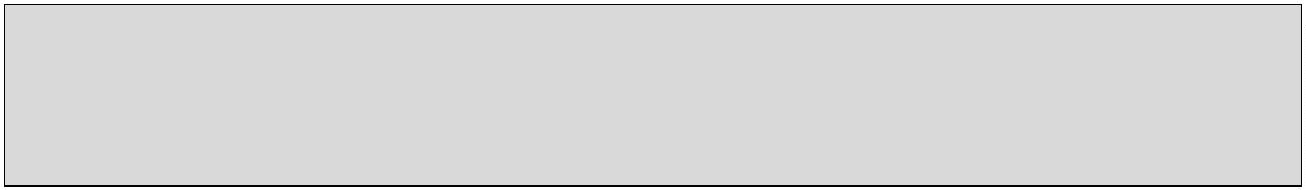 Sehemu ya 6Taarifa ya Hadhi ya Ukimbizi au Hifadhi Mbadala6.1Je, ni nini hufanyika baada ya kupokea pendekezo?6.1.1 Kama IPO itapendekeza kuwa unastahili kupewa hadhi ya ukimbizi au hifadhimbadala, au IPAT ibatilishe pendekezo linalopinga la IPO, Waziri atakupatiahadhi ya ukimbizi au hadhi ya hifadhi mbadala haraka iwezekanavyo, yoyoteambayo inatumika. Hii inategemea aya ya 6.1.4 hapa chini.6.1.2 Kama IPO itapendekeza kuwa unastahili hadhi yoyote hapa, na(i)ukose kukata rufaa, au(ii)ukate rufaa na ushindwe kufanikiwa,Waziri atakataa kukupa hadhi yoyote hapa.66.1.3 Hadhi ya ukimbizi au hadhi ya hifadhi mbadala itakoma kutumika iwapoutakuwa raia wa Ayalandi..1.4 Hata kama IPO itapendekeza au IPAT itaamua kuhusu maombi ya rufaakwamba wewe ni mkimbizi, huenda Waziri akakataa kukupa hadhi hiyo ikiwa:(i)kuna sababu zinazoaminika kuhusu wewe kuwa hatari kwa usalama waNchi (Ayalandi) au(ii)wewe ni hatari kwa Jumuia ya Nchi (Ayalandi), ikiwa ulikuwaumehukumiwa kwa uhalifu mbaya (ndani au nje ya Nchi (Ayalandi).24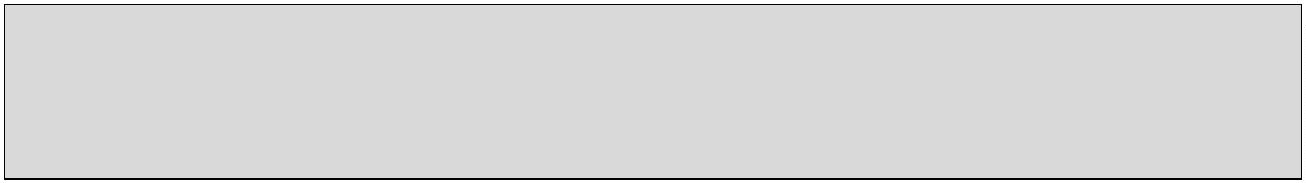 Sehemu ya 7Haki Zako ikiwa Utapewa Ulinzi wa Kimataifa7.1Je, haki zangu ni zipi kama nitapokea ulinzi wa kimataifa?7.1.2 Ukipokea hadhi ya ukimbizi au hadhi ya hifadhi mbadala, kulingana na matoleoya Sheria ya Ulinzi wa Kimataifa, 2015, una haki ya:(i)kutafuta na kufanya kazi, kushiriki katika biashara au kazi yoyote, nakupata elimu na mafunzo Nchini (Ayalandi) kwa njia au hali sawa kamaraia wa Ayalandi;(ii)(iii)(iv)kupokea, kulingana na hali sawa zinazotumika kwa raia wa Ayalandi,huduma sawa ya kimatibabu na faida sawa za ustawi wa kijamii kamazile raia wa Ayalandi wanazipokea;kuishi Nchini (Ayalandi) kwa kipindi kilichobainishwa kisichopunguamiaka mitatu ambacho kinaweza kubadilishwa kulingana na masharti;nakuwa na haki sawa za kusafiri kwenda na kutoka Nchini (Ayalandi)kama za raia wa Ayalandi na hata pia hati ya kusafiri.25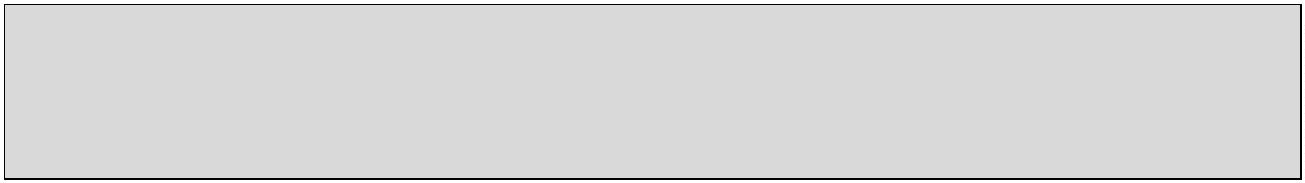 Sehemu ya 8Haki na Majukumu Yako katika Mchakato wa Ulinzi waKimataifa8.1Je, haki zangu ni zipi katika mchakato wa maombi ya ulinzi wa kimataifa?8.1.1 Isipokuwa kesi yako iwe inastahili kushughulikiwa chini ya Kanuni za EUDublin, ambapo mipango tofauti inatumika (angalia sehemu ya 10), haki zakokama mwombaji wa ulinzi wa kimataifa zinajumuisha yafuatayo:(i)Utapewa kibali na Waziri cha kuingia na kusalia Nchini (Ayalandi) kwamadhumuni ya uchunguzi wa maombi yako ya ulinzi wa kimataifa naIPO na maombi yako ya rufaa kwa IPAT. Angalia aya ya 8.1.2.(ii)Una haki, ikiwa inafaa na inawezekana, ya kupewa mkalimani ilikuhakikisha mawasiliano yanayostahili.(iii) Una haki ya kutafuta ushauri na usaidizi wa kisheria kutoka wa Bodi yaUsaidizi wa Kisheria. Vinginevyo, unaweza kutumia uwakilishi wakisheria wa kibinafsi kwa gharama zako mwenyewe, kama utataka.(iv)(v)Una haki ya kuwasiliana na UNHCR. Maelezo ya mawasilianoyanaweza kupatikana kwenye Kiambatisho.Una haki ya kuwasilisha maelezo kwa Waziri yanayohusiana na maombiyako. Mawasilisho haya lazima yawasilishwe kwa kuandika.Huduma za Malazi za Ulinzi wa Kimataifa (IPAS) zinaweza kukupa malazi (kwa msingi kamili wa kula na kulala) wakati ombi lako la ulinzi linashughulikiwa. Maelezo ya mawasiliano ya IPAS yanaweza kupatikana katika Kiambatisho.(vi)(vii) Maelezo yote yaliyotolewa kuhusiana na maombi yakoyatashughulikiwa kwa siri. Hata hivyo, huenda maelezo yakafichuliwakwa mashirika mengine ya umma ambayo yanaweza kuwa yanahusikana wewe, kama vile Idara na Mashirika ya Serikali ya Ayalandi ikiwa nipamoja na Mamlaka ya Uhamiaji, Garda Síochána (Polisi wa Ayalandi)na Serikali za Mitaa. Hii itawezesha mashirika haya kutekeleza kazi zaoikiwa ni pamoja na utekelezaji wa sheria zinazohusiana na kuingia nakuondoa watu wa kigeni Nchini (Ayalandi). Huenda baadhi ya maelezohaya yakapeanwa kwa nchini nyingine zinazotumia Kanuni za EUDublini.(viii) Utaarifiwa kwa kuandikiwa na IPO, IPAT au Waziri, kuhusu miadi,mahojiano, maamuzi au ilani nyingine zozote zinazohusiana na maombiyako ya ulinzi wa kimataifa kwenye anwani uliyotupatia.26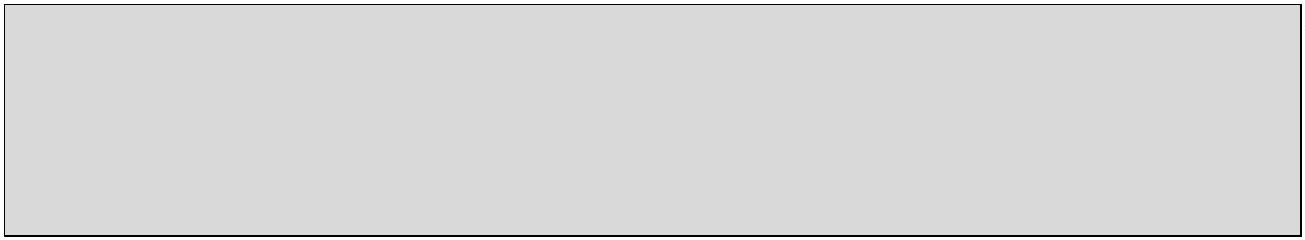 8.1.2 Cheti chako cha Makazi ya Muda kitabakia halali hadi ukome kuwa mwombajiwa ulinzi wa kimataifa, kwa mfano wakati Waziri atakataa kukupa hadhi yaukimbizi au hifadhi mbadala au kama umehamishwa kutoka Nchini (Ayalandi)kulingana na Kanuni za EU Dublin.8.2 Je, majukumu yangu ni yapi katika mchakato wa maombi ya ulinzi wakimataifa?8.2.1 Majukumu yako kama mwombaji wa ulinzi wa kimataifa ni kama yafuatayo:(i)Lazima utii sheria za Nchi (Ayalandi) na mahitaji mengine ambayoutapewa.(ii)Ni wajibu wako kushirikiana kikamilifu katika uchunguzi wa hali zoteza maombi yako na katika kuamua rufaa yoyote, ikiwa ni pamoja nakuwasilisha maelezo na hati zote ambazo unazo ili kuunga mkonomaombi yako.(iii) Ukibadilisha anwani yako, ni lazima uarifu IPO, kwa kuandikakuhusu maelezo ya anwani yako mpya mara moja. Hii inatumika hatakama umehamishwa hadi kwa makazi mapya na Huduma za Malazi za Ulinzi wa Kimataifa (IPAS). Kushindwa kufanya hivyo ni makosa.(iv)Katika mawasiliano yote na IPO au IPAT unastahili kuandika wazijina lako, anwani, uraia na nambari ya Kitambulisho iliyoonyeshwakwenye Cheti chako cha Makazi ya muda.(v)Hustahili kuondoka au kujaribu kuondoka Nchini (Ayalandi), bilakibali cha Waziri, wakati maombi yako yanaendelea kuzingatiwa.Kuondoka Nchini (Ayalandi) bila kibali cha Waziri ni makosa.(vi)Huna haki ya kutafuta, kupata ajira au kushiriki katika biasharaau kazi yoyote yenye kipato. Kufanya kazi au biashara ni makosa.(vii) Wewe au mwakilishi wako wa kisheria lazima mbakie na nakala zoteza hati ulizopewa na IPO na IPAT.(viii) Huenda ukahitajika kuishi na kusalia katika wilaya au mahalifulani Nchini (Ayalandi) Kushindwa kufanya hivyo ni makosa.(ix)Huenda ukahitajika kuripoti mara kwa mara kwa Afisa waUhamiaji, au katika kituo maalum cha Garda Síochána (Polisi waAyalandi). Kushindwa kufanya hivyo ni makosa.(x)Lazima uwe mkweli wakati wote katika maelezo unayotoa kuhusiana namaombi yako na kushindwa kufanya hivyo ni makosa.27(xi)Unastahili kuwasilisha katika dodoso lako maelezo yoyote ambayounayo ambayo ni muhimu kwa uamuzi wa Waziri wa kukupa aukukunyima kibali cha kusalia. Unaweza pia kuwasilisha maelezo yoyoteambayo yanaweza kuwa muhimu kwa uamuzi wa Waziri kuhusu kukupakibali cha kusalia wakati wa kipindi kati ya kutuma maombi yako namaandalizi ya ripoti kuhusu uchunguzi wa maombi yako ya ulinzi.Unastahili pia kumjulisha Waziri kuhusu mabadiliko yoyote ya haliambazo zinaweza kuwa muhimu kwa uamuzi wa Waziri kuhusu sualahila mara moja. Maelezo kuhusu kibali cha kusalia yanaweza kupatikanakatika sehemu ya 13.(xii) Unastahili kuwasilisha maelezo yote muhimu ambayo unayo aukudhibiti kwa IPO au IPAT haraka iwezekanavyo.MUHIMU8.2.2 Unastahili kupatia IPO au IPAT (inayofaa) maelezo kuhusu uwakilishiwako wa kisheria (jina, anwani, nambari ya simu n.k.) namabadiliko yoyote ya ushauri wa kisheria haraka iwezekanavyo.Kushindwa kufanya hivyo kunaweza kuhatarisha uwezo wako wakupokea ushauri na usaidizi kutoka kwa mwakilishi wako wa kisheriakuhusu mawasiliano na maamuzi kuhusiana na maombi yako ya ulinziwa kimataifa.28Sehemu ya 9Watoto Wasiokuwa na Wazazi9.1Je, ni nini hufanyika nikitafuta kuomba ulinzi wa kimataifa kama mtotoasiyekuwa na wazazi?9.1.1 Iwapo unaonekana kuwa mtoto (chini ya umri wa miaka 18), na huna mtumzima anayekulea au kukulinda, utaelekezwa kwa TUSLA - Shirika la Watotona Familia.99.1.2	Ikiwa [GYK5] umetumwa kwa TUSLA - Shirika la Mtoto na Familia, na 	wakakukubali kukupa huduma zao, wakala huyo atachukua jukumu lako na 	kuamua ikiwa ni kwa manufaa yako kutuma maombi ya ulinzi wa kimataifa au 	kama chaguo zingine zinaweza kutumika kama vile kuunganishwa tena kwa 	familia au ufuatiliaji wa familia..1.3 Kama umeelekezwa na TUSLA - Shirika la Watoto na Familia, shirika hilolitawajibika kwa ajili yako na kuamua kama ni vyema kwako kutuma maombiya ulinzi wa kimataifa au kama kuna chaguo nyingine zinazotumika kama vilekuungana na familia au kutafuta familia.9.2Je, ni utaratibu upi kama TUSLA - Shirika la Watoto na Familia litatumamaombi ya ulinzi wa kimataifa kwa niaba yangu?9.2.1 Kama TUSLA - Shirika la Watoto na Familia litaamua kwamba ni kwa manufaayako kutuma maombi ya ulinzi wa kimataifa kwa niaba yako, kwa misingi yamaelezo pamoja na ushauri wa kisheria unaopatikana kwa ajili yako, shirika hililitapanga mkutano na mwajiri wa TUSLA - Wakala wa Watoto na Familia, auwatu wengine kama hao kama itakavyoamua, ili kutuma maombi kama hayo nakukuwakilisha na kukusaidia katika mahojiano na mchakato wa uchunguzi.9.3Je, ni utaratibu upi unaotumiwa kumwelekeza mtoto chini ya umri wa miaka18 kwa Bodi ya Usaidizi wa Kisheria?9.3.1 TUSLA - Shirika la Watoto na Familia linaweza kuwasiliana na LAB ilikupanga uwakilishi wa kisheria kwa niaba yako. Mipango maalum itafanywana TUSLA - Shirika la Watoto na Familia kukuzindikisha kwa mahojiano yako.29Sehemu ya 10Kanuni za EU Dublin10.1 Je, Kanuni za EU Dublin ni nini?10.1.1 Kanuni za EU Dublin hutoa misingi ya kisheria na kanuni za utaratibu zakuamua kigezo na mbinu za kubainisha nchi inayowajibika kuchunguzamaombi ya ulinzi wa kimataifa yaliyotumwa katika moja ya nchi husika na mtuwa nchi nyingine au mtu asiyekuwa na taifa.110.1.2 Wakati unapotuma ombi la ulinzi wa kimataifa kwa IPO, utapewa maelezo zaidikuhusu mchakato wa Dublin.0.1.3 Kama matokeo ya Kanuni za EU Dublin zitatumika kwako unawezakuhamishwa kwa nchi nyingine inayohusika ili kuchunguza maombi yako yaulinzi wa kimataifa huko.30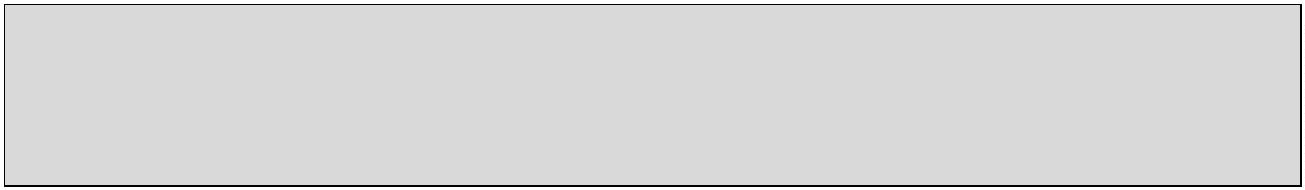 Sehemu ya 11Chaguo za Kurejea kwa Hiari11.1 Je, nina chaguo la kurejea nchi yangu ya asili/nchi ya makazi yangu ya zamanikwa hiari?11.1.1 Chaguo ambalo linapatikana kwako wakati wowote wa uchunguzi wa maombiyako ya ulinzi wa kimataifa au baada ya kunyimwa maombi yako ni kurejeakwa hiari kwa nchi yako ya asili/nchi ya makazi ya zamani. Kama maombi yakoya ulinzi yataondolewa, utakuwa pia na chaguo wakati huo la kurejea kwa hiarikwa nchi yako ya asili/nchi ya makazi yako ya awali.11.1.2 Kama Waziri atakuarifu kuhusu uamuzi wake wa kukataa maombi yako yaulinzi wa kimataifa utaarifiwa kuhusu chaguo la kurejea nchi yako ya asili/nchiya makazi ya zamani. Ili kupata chaguo hili wakati huo, lazima umwarifu Wazirikwa kumwandikia ndani ya siku tano kuanzia tarehe ya taarifa ya Waziri. Baruaya uamuzi wako itakupa maelezo ya ni nani unayestahili kuwasiliana na yeye ilikupanga kurejea kwako kwa hiari kwa nchi yako ya asili/nchi ya makazi yazamani.11.1.3 Kama utaamua kurejea kwa hiari katika nchi yako ya asili/nchi ya makazi yazamani, utaweza kupata ushauri na usaidizi kutoka kwa Shirika la Kimataifa laUhamiaji (IOM). Tafadhali angalia Kiambatisho kwa maelezo ya mawasiliano.11.1.4 IOM inaweza kukusaidia kupata hati zinazostahili za kusafiri, na hata piakushughulikia gharama za kifedha za safari yako kutoka Ayalandi hadi nchiyako ya asili. Licha ya hayo, ruzuku ndogo ya ushirikiano inapatikana kwa watuwote wanaorejea ili kusimamia gharama za shughuli za kuzalisha kipato, kamavile elimu, mafunzo ya kitaalamu na/au kuanzisha biashara.11.1.5 Kama utaamua kutofuatilia chaguo la kurejea kwa hiari kwa nchi yako yaasili/nchi ya makazi ya zamani, Waziri ataendelea kukupa amri ya kufukuzwanchini na mipango itafanywa ya kukuondoa Nchini (Ayalandi). Kama hutatiiamri ya kufukuzwa nchini, hutakuwa na msingi wowote wa kisheria wa kusaliaNchini (Ayalandi).11.1.6 Idara ya Haki na Usawa huwasaidia watu moja kwa moja ambao wangependakurejea kwa hiari kwa nchi zao za asili/nchi ya makazi ya zamani kwa kuwapausaidizi wa usimamizi na usaidizi zaidi kwa watu wanaoomba usaidizi.11.1.7 Faida za kutumia chaguo hili la kurejea kwa hiari kwa nchi yako ya asili/nchiya makazi ya asili ni kuwa mipango kama hiyo hukuwezesha kurejea Nchini(Ayalandi) baadaye kama utakuwa na sababu za kisheria za kufanya hivyo.Upande ule mwingine, mtu ambaye atalazimika kufukuzwa nchini anastahilikisheria kuondoka Nchini (Ayalandi) na kubaki nje ya Nchi (Ayalandi)(isipokuwa amri ya kufukuzwa nchini ibatilishwe).3132Sehemu ya 12Maelezo Mengine12.1 Je, ni taratibu zipi zinazotumika za kuipa kipaumbele maombi ya ulinzi wakimataifa?112.1.1 Huenda Waziri akaipa kipaumbele maombi yoyote ya ulinzi wa kimataifaambapo Waziri atafikiria ni muhimu kufanya hivyo kulingana na mahitaji yahaki na utendaji wa kushughulikia maombi kama hayo ya ulinzi wa kimataifa.2.1.2 Katika kuipa kipaumbele, Waziri anaweza kuzingatia yafuatayo:(i)Kama mwombaji ana hati za utambulisho, na kama hana, kama anawezakutoa ufafanuzi mwafaka wa kukosa hati hizo.(ii)Kama mwombaji ametoa ufafanuzi mwafaka wa kuthibitisha madai yakekuwa Nchi (Ayalandi) ni nchi salama ya kwanza ambayo aliwasili tangukutoka nchi yake ya asili/nchi ya makazi ya zamani;(iii) Kama mwombaji ametoa ufafanuzi kamili na wa kweli wa jinsialivyosafiri na kuwasili Nchini (Ayalandi).(iv)Ikiwa maombi yalitumwa mahali pengine kando na mpaka wa Nchi(Ayalandi), kama mwombaji ametoa ufafanuzi mwafaka wa kuonyeshani kwanini hakutuma maombi ya ulinzi wa kimataifa, au kulingana nakesi, maombi chini ya sehemu ya 8 ya Sheria ya Wakimbizi ya 1996mara moja alipowasili mpakani wa Nchi (Ayalandi) isipokuwa maombihayo yawe yanategemea matukio ambayo yamefanyika tangualipowasili Nchini (Ayalandi).(v)Kama mwombaji ameghushi, kuharibu au kutupa kitambulisho chochoteau hati nyingine muhimu kwa maombi yake, awe ana ufafanuzi mwafakawa kufanya hivyo au la.(vi)Kama mwombaji ametoa ushahidi wa uongo wa kuunga mkono maombiyake, au amewasilisha hati za uongo, kwa kusema au kwa kuandika.(vii) Kama mwombaji, bila sababu nzuri, ametuma maombi kufuatia taarifaya pendekezo la kumfukuza Nchini (Ayalandi).(viii) Kama mwombaji ametimiza wajibu wake wa kushirikiana na mchakatowa ulinzi.33(ix)(x)Kama mwombaji ni mtu ambaye anahudumiwa na kulindwa na TUSLAShirika la Watoto na Familia.-Kama mwombaji, kwa sababu nzuri, ameshindwa kutimiza mahitajimengine yanayohusishwa na kibali chake cha kuingia na kusalia Nchini(Ayalandi).12.2 Je, ni nini kitakachofanyika kwa maelezo ninayoyatoa kwa Ofisi ya Ulinzi waKimataifa?1112.2.1 Wakati unapotoa maelezo yako ya kibinafsi kwa IPO, kuna wajibu wa ofisi wakuweka maelezo yako siri na salama.2.2.2 Una haki ya kupata, kusahihisha na kufuta maelezo ya kibinafsi ambayo tunayo,kulingana na haki zako chini ya Sheria ya Ulinzi wa Data ya 1988 na 2003.2.2.3 Taarifa zinazohusiana na maelezo ya kibinafsi zinazomilikiwa na Utowaji wa 	Huduma za Uhamiaji katika mpangilio wa Sheria ya Uhuru wa Habari ya 	2014,kwa kutegemea misamaha fulani.12.2.4 Sheria ya Uhuru wa Habari ya 2014 imebainisha haki ya kisheria ya kila mtuya:(i)Kupata maelezo yanayomilikiwa na vyombo vya umma.(ii)Kurekebisha maelezo rasmi yanayohusiana naye ikiwa si kamili, sahihiau yanapotosha.(iii)Kupata ufafanuzi wa sababu za maamuzi yanayomwathiri.112.2.5 Sheria ya 2014 inathibitisha haki ya umma ya kupata maelezo rasmiyanayolingana na maslahi ya umma na haki ya faragha ya watu.2.2.6 Tafadhali angalia tovuti ya IPO www.ipo.gov.ie kwa maelezo zaidi kuhusuUlinzi wa Data.34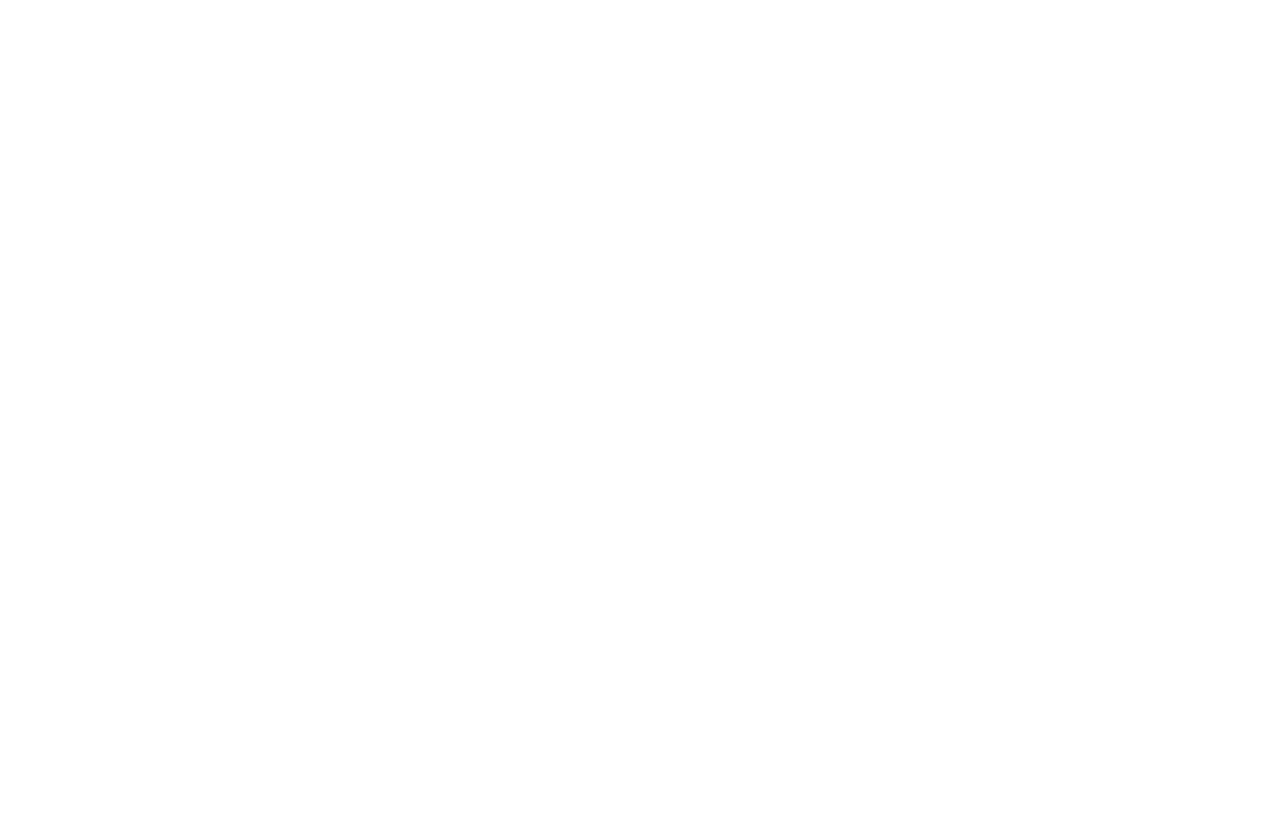 Sehemu ya 13Kibali cha Kusalia13.1 Ninawezaje kuomba kibali cha kusalia?13.1.1 Wakati unapotuma maombi yako ya ulinzi wa kimataifa lazima kwa wakati huouwasilishe maelezo yoyote ambayo unaweza kuwa nayo ambayo ni muhimukwa uamuzi wa Waziri wa kama atakupa kibali cha kusalia, kama hutapewahadhi ya ukimbizi au hifadhi mbadala. Kama kuna kitu chochote unachotakaWaziri akizingatie, lazima uhakikishe umefahamisha IPO kukihusu harakauwezavyo.13.1.2 Unahitajika kutoa maelezo haya katika sehemu inayofaa ya dodoso lako la ulinziwa kimataifa. Unastahili kutoa hati zozote saidizi ambazo unadhania ni muhimu(kwa mfano, vyeti vya kuzaliwa au ndoa, hati za mwenendo wako, ushahidi austakabadhi za kuhitimu, n.k.) Kama huna hati hizi, unaweza kuziwasilishabaadaye, wakati wowote ule hadi wakati IPO itaanda taarifa kwa Waziri kuhusumaoni yako ya ulinzi wa kimataifa.113.1.3 Licha ya hayo, unastahili kutoa maelezo yaliyosasishwa kwa IPO kama kunamabadiliko yoyote katika hali yako ambayo ni muhimu kwa uamuzi wa Waziriwa kibali cha kusalia.3.1.4 Tafadhali kumbuka kwamba mahojiano ambayo yatatekelezwa na IPOyanalenga kuchunguza maombi yako ya ulinzi wa kimataifa na wala sio kibalicha kusalia. Afisa wa kuhoji atakuuliza maswali yanayohusiana na ulinzi wakimataifa na hatauliza kuhusu mambo mengine, ijapokuwa si muhimu kwamaombi yako ya ulinzi, huenda yakawa muhimu kwa uamuzi wa Waziri wakukupa au kukunyima kibali cha kusalia Nchini (Ayalandi). Hata hivyo, kamamasuala kama hayo yataibuka, yataandikwa na mhoji na yataweza kuzingatiwana Waziri katika kuamua kama atakupa kibali cha kusalia kama hutapewa hadhiya ukimbizi au hifadhi mbadala.13.2 Ni maelezo gani muhimu kwa uamuzi wa Waziri kama atanipa au hatanipakibali cha Kusalia Nchini (Ayalandi)?13.2.1 Waziri atazingatia maelezo yoyote muhimu yaliyowasilishwa na wewe ikiwa nipamoja na maelezo muhimu yaliyowasilishwa kwenye maombi yako ya ulinziwa kimataifa na taarifa yoyote uliyoiwasilisha katika mahojiano yako yamwanzo na mahojiano yako ya kibinafsi ya ulinzi wa kimataifa.13.2.2 Lazima Waziri azingatie hali za familia yako na za kibinafsi na haki yako yakuheshimu maisha yako ya kibinafsi na ya familia, na kuheshimu:(i)hali ya mahusiano yako na Nchi (Ayalandi)35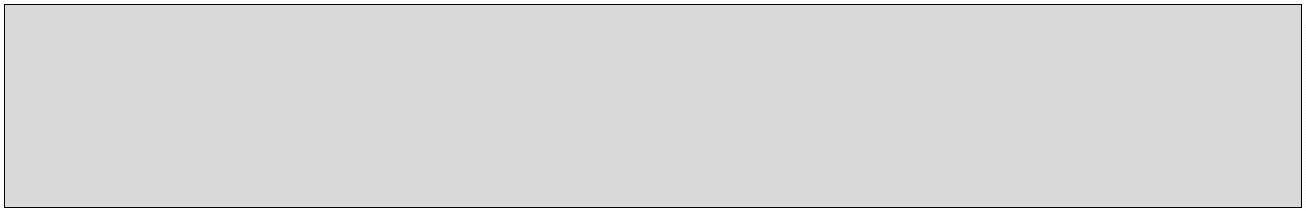 (ii)masuala ya kibinadamu,(iii) tabia na mienendo yako ndani na nje ya Nchi (Ayalandi) (ikiwa nipamoja na hukumu za uhalifu),(iv)(v)masuala ya usalama wa taifa na umma, namasuala mengine yanayowafaidi watu wote.13.2.3 Waziri atazingatia pia masuala yoyote yaliyoibuliwa na wewe kuhusu makatazoya kurejeshwa nchi ya nyumbani (angalia aya ya 2.7.1).13.3 Ni nini hufanyika kama nitanyimwa kibali cha kusalia?13.3.1 Kama utaamua kutokata rufaa pendekezo kuhusu maombi yako ya ulinzi kwaIPAT, na Waziri akunyime kibali cha kusalia, basi hutaweza kusalia Nchini(Ayalandi). TRC yako haitakuwa halali tena na ni lazima urejeshe cheti hichokwa IPO mara moja.113.3.2 Utakuwa na chaguo la kurejea kwa hiari katika nchi yako ya asili/nchi ya makaziya zamani na lazima huarifu IPO na INIS kama utaamua kuondoka Nchini(Ayalandi) kwa hiari.3.3.3 Ukiamua kutorejea kwa hiari kwa nchi yako ya asili/nchi ya makazi ya zamani,Waziri atatoa Amri ya kufukuzwa Nchini itakayokuhitaji uondoke Ayalandi naubakie nje ya Nchi hii milele.13.4 Ni nini hufanyika kama nitapewa kibali cha kusalia?13.4.1 Kama utapewa kibali cha kusalia utapokea barua inayokupa maelezo ya kinakuhusu hatua unazostahili kuchukua na haki na majukumu yako.1113.5 Je "mapitio" ya kunyimwa kibali cha kusalia hufanya kazi aje?3.5.1 Huwezi kukata rufaa ya uamuzi wa kukunyima kibali cha kusalia.3.5.2 Kama utanyimwa pendekezo linalohusiana na ulinzi wa kimataifa na IPO,utapokea maelezo kuhusu mchakato wa maombi ya rufaa kwa IPAT. Kamautakata rufaa kwa IPAT lakini ithibitishe pendekezo usilopenda la IPO,utapokea fomu ya Mapitio ya Kibali cha Kusalia ili ukamilishe. Kipindi chamuda wa kukamilisha na kurejesha fomu hii kitatolewa kwako pamoja na fomu.13.5.3 Kama hali zako zitabadilika katika kipindi kati ya kibali cha kwanza cha uamuziwa Waziri wa kusalia na uamuzi wa IPAT kuhusu rufaa yako ya ulinzi wakimataifa, kwa njia ambayo ni muhimu kwa uamuzi wa kwanza wa Waziri,unastahili kumfahamisha Waziri kuihusu punde tu ukijua.36113.5.4 Kama umewasilisha maelezo yoyote muhimu kwa uamuzi wa kibali cha kwanzacha kusalia cha Waziri yakiashiria mabadiliko ya hali, Waziri atapitia uamuziwake wa awali wa kukunyima kibali cha kusalia. Waziri atazingatia tenamasuala yaliyoorodheshwa katika aya ya 13.2.2 hapa juu na maelezo yoyote yaziada yaliyowasilishwa na wewe. Waziri atazingatia pia masuala yoyoteyaliyoibuliwa na wewe kuhusu makatazo ya kurejeshwa nchi ya nyumbani.3.5.5 Kufuatia mapitio ya uamuzi wa kibali chako cha kusalia, Waziri anawezakukupa kibali cha muda cha kusalia kwa kipindi cha muda fulani au akataekukupa kibali hicho. Utafahamishwa kwa kuandikiwa kuhusu uamuzi waWaziri na sababu za uamuzi huo.13.6 Je, ni nini hufanyika kama nitapewa kibali cha kusalia lakini niamue kukatarufaa pendekezo hilo la ulinzi kutoka kwa IPO hadi kwa IPAT?13.6.1 Unaweza bado kujiandikisha kwenye Ofisi ya Usajili ya Uhamiaji katika eneolako ili kibali chako cha kusalia Nchini (Ayalandi) kiweze kutekelezwa. Hatahivyo, kama utakata rufaa ya uamuzi wa ulinzi, kwa sababu bado wewe nimwombaji wa ulinzi wa kimataifa, hutaweza kuajiriwa, kuhusika katikabiashara au kazi yoyote hadi matokeo ya rufaa yako kwa IPAT yajulikane.13.7 Ni nini hufanyika kama nitanyimwa kibali cha kusalia baada ya mchakato wamapitio?13.7.1 Kama umenyimwa kibali cha kusalia, hutaweza tena kusalia Nchini (Ayalandi).TRC yako haitakuwa halali tena na ni lazima urejeshe cheti hicho kwa IPO maramoja.113.7.2 Utakuwa na chaguo la kurejea kwa hiari katika nchi yako ya asili/nchi ya makaziya zamani na lazima huarifu IPO na INIS kama utaamua kuondoka Nchini(Ayalandi) kwa hiari.3.7.3 Ukiamua kutorejea kwa hiari kwa nchi yako ya asili/nchi ya makazi ya zamani,Waziri atatoa Amri ya kufukuzwa Nchini itakayokuhitaji uondoke Nchini(Ayalandi) na ubakie nje ya Nchi hii (Ayalandi) milele.37Sehemu ya 14Kuungana na Familia14.1 Je, kuungana na Familia ni nini?14.1.1 Kama Waziri atakupa hadhi ya ukimbizi au hadhi ya hifadhi mbadala,unaweza katika miezi 12 kuanzia tarehe ya hadhi hiyo, kuomba Waziri kibalicha wanafamilia fulanikuingia na kuishi Nchini (Ayalandi), ikiwa wako nje wakati wamaombi; aukusalia na kuishi Nchini (Ayalandi), ikiwa tayari wako Nchini(Ayalandi) wakati wa maombi.14.2 Je, kuna kikomo cha muda?14.2.1 Lazima uwasilishe maombi ya wanafamilia wako kujiunga na wewe ndani yamiezi 12 ya kupewa hadhi ya ukimbizi au hadhi ya hifadhi mbadala.14.3 Mwanafamilia ni nani?14.3.1 Mwanafamilia ameelezewa kwa undani. Humaanisha:(i) Mwanandoa wa mtu aliye nchini (Ayalandi), bora ndoa hiyo ilikuwakabla ya tarehe ya maombi ya ulinzi wa kimataifa,(ii) Mpenzi anayetambuliwa na serikali wa mtu aliye nchini (Ayalandi), borauhusiano huo ulikuwa kabla ya tarehe ya maombi ya ulinzi wa kimataifa(iii) Kama mtu huyo yuko chini ya umri wa miaka 18 na hajaolewa, wazaziwake na watoto wake ambao wako chini ya umri wa miaka 18 nahawajaolewa, au(iv) Mtoto ambaye, siku ya maombi ya kuungana na familia, yuko chini yaumri wa umri wa miaka 18 na hajaolewa.14.4 Ni maelezo gani ambayo ni lazima niyajumuishe kwenye Fomu ya Maombiya Ulinzi wa Kimataifa na Dodoso?14.4.1 Wakati unaomba ulinzi wa kimataifa, utahitajika kutoa maelezo muhimukuhusu wanafamilia ambao, iwapo utapewa ulinzi wa kimataifa, wanastahilikuungana na familia (angalia aya ya 14.3).38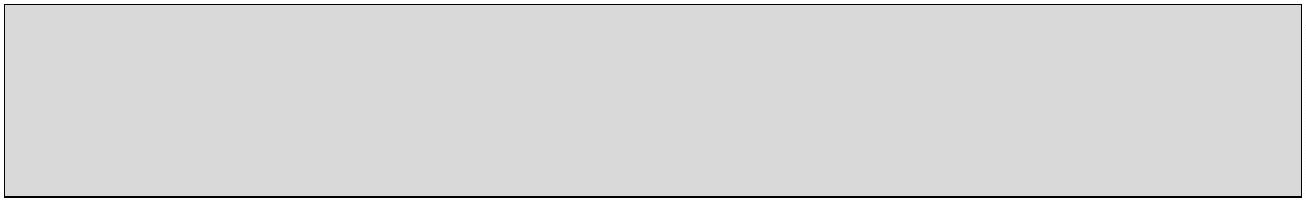 114.4.2 Lazima utoe maelezo muhimu kuhusu wanafamilia wako kwenye Dodoso laUlinzi wa Kimataifa.4.4.3 Ni muhimu sana kwako kujumuisha maelezo yote ya wanafamilia wakowakati unapokuwa ukikamilisha maombi na dodoso yako, na kutoa hatimuhimu kama vile vyeti vya ndoa, vyeti vya kuzaliwa, n.k.14.5 Ninawezaje kuomba kuungana na familia?14.5.1 Kama umepewa hadhi ya ukimbizi au hifadhi mbadala na ungependa kuombakuungana na familia kwa mwanafamilia aliyerejelewa kwenye aya ya 14.3,unastahili kuomba kwa kuandika kwa Kitengo cha Kuungana na Familia(INIS) kwenye anwani ifuatayo:Family Reunification UnitImmigration Service Delivery13/14 Burgh QuayDublin 2D02 XK7014.5.2 Maelezo zaidi yanapatikana kwenye 	www.irishimmigration.ieKUMBUKA KUWA MAOMBI YA KUUNGANA NA FAMILIA YANASTAHILI KUWASILISHWA KATIKAMIEZI 12 YA KUPEWA HADHI YA UKIMBIZI AU HIFADHI MBADALA.39Sehemu ya 15Malazi Yako15.1 Maelezo ya Mapokezi/Malezi15.1.1 Kama umeomba ulinzi wa kimataifa kwa IPO, maelezo yako ya kwanzayatachakatwa kisha utaelekezwa kwa Huduma za Malazi za Ulinzi wa Kimataifa (IPAS)wanaodhibiti masuala yote yanayohusiana na malazi na vyakulavinavyotolewa na Serikali kwa wale walio katika mchakato wa ulinzi wa kimataifa.15.1.2 Kama unahitaji malazi maelezo yako yatachukuliwa na unaweza kupewanafasi ya makazi. Ukikubali nafasi hii, utapewa usafiri hadi kwa Kituo chaMapokezi ambapo utaishi kwa muda wa kipindi kifupi - kwa kawaida huwachini ya wiki tatu.115.1.3 Baada ya kipindi kifupi katika Kituo cha mapokezi unaweza kuhamishwa hadikwenye kituo cha malazi. Hutapewa chaguo lolote kuhusu eneo ka kituoambacho unahamishwa.5.1.5 Unaweza kusalia katika kituo cha makazi ambacho ulihamishwa hadi maombiyako ya ulinzi wa kimataifa yachakatwe kikamilifu (ikiwa ni pamoja namaombi yoyote ya rufaa, kama yanahusika) au njia nyingine unaweza kuamuakuishi katika malazi ya kibinafsi kwa gharama yako mwenyewe.1115.1.6 Tafadhali kumbuka kuwa kama utapanga mipango yako mwenyewe ya malazin.k., una wajibu wa kufahamisha IPO kuhusu mahali uliko.5.1.7 Unaweza kutaka kuhamisha kutoka kwa makao yaliyotolewa rasmi kupitia 	IPAS na katika hali tu ambapo Wakala iko katika nafasi ya kukupa makazi 	mbadala.5.1.8 Unaweza Maelezo zaidi yapatikana kutoka kwa www.gov.ie/ipas40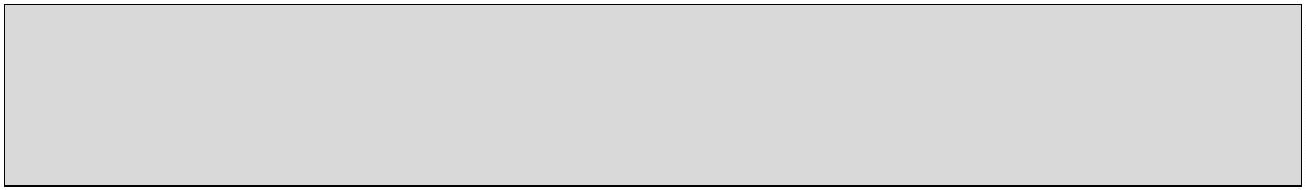 KIAMBATISHOMAELEZO YA MAWASILIANOSERIKALI NA MASHIRIKA MENGINE AMBAYO UNAWEZA KUWA UNAWASILIANANAYO KUHUSIANA NA MAOMBI YAKO YA ULINZI:ShirikaKaziImmigration Service Delivery, 		 Utoaji wa Huduma za Uhamiaji Department of Justice  (ISD) inawajibika katikakutekeleza kazi za usimamizi zaWaziri wa Sheria kuhusianana hifadhi, uhamiaji (pamoja na visa)na masuala ya raia. ISD husaidia piaserikali katika masuala yote yauhamisho na hifadhi, ambayo13 – 14 Burgh Quay,Dublin 2.D02 XK70Simu: +353 1 616 7700Simu ya bei nafuu:1890 551 500Tovuti: https://www.irishimmigration.ie/  huwezesha huduma inayofaa zaidikatika maeneo haya.International Protection OfficeKazi kuu ya Ofisi ya Ulinzi waImmigration Service Delivery,                        Kimataifa (IPO), kati ya mambo79-83 Lower Mount Street,mengine, ni kutoa mapendekezokulingana na matoleo ya Sheria yaUlinzi wa Kimataifa ya 2015 kama mtuana haki ya ulinzi wa kitaifa Nchini(Ayalandi). Kama mwomba ulinzi hanahaki, IPO huzingatia pia kamaanastahili kuruhusiwa kusalia Nchini(Ayalandi) kwa sababu nyingine nahata pia kwa kuzingatia makatazo yakurejeshwa nchi ya nyumbani n.k.Dublin 2.D02 ND99Simu: +353 1 602 8000Faksi: + 353 1 602 8122Barua pepe: info@ipo.gov.ieTovuti: www.ipo.gov.ieInternational Protection Appeals TribunalKazi kuu ya Mahakama ya Rufaa yaUlinzi wa Kimataifa (IPAT) nikuamua maombi ya rufaa dhidi yamapendezo yanayopinga ya IPO.Maombi ya rufaa hushughulikiwa nanwanachama wa IPAT.6/7 Hanover Street,Dublin 2.D02 W320Simu: +353 1 474 8400Simu ya Bei nafuu: 1890 210 458Faksi: +353 1 474 8410Barua pepe: info@protectionappeals.ieTovuti: www.protectionappeals.ie41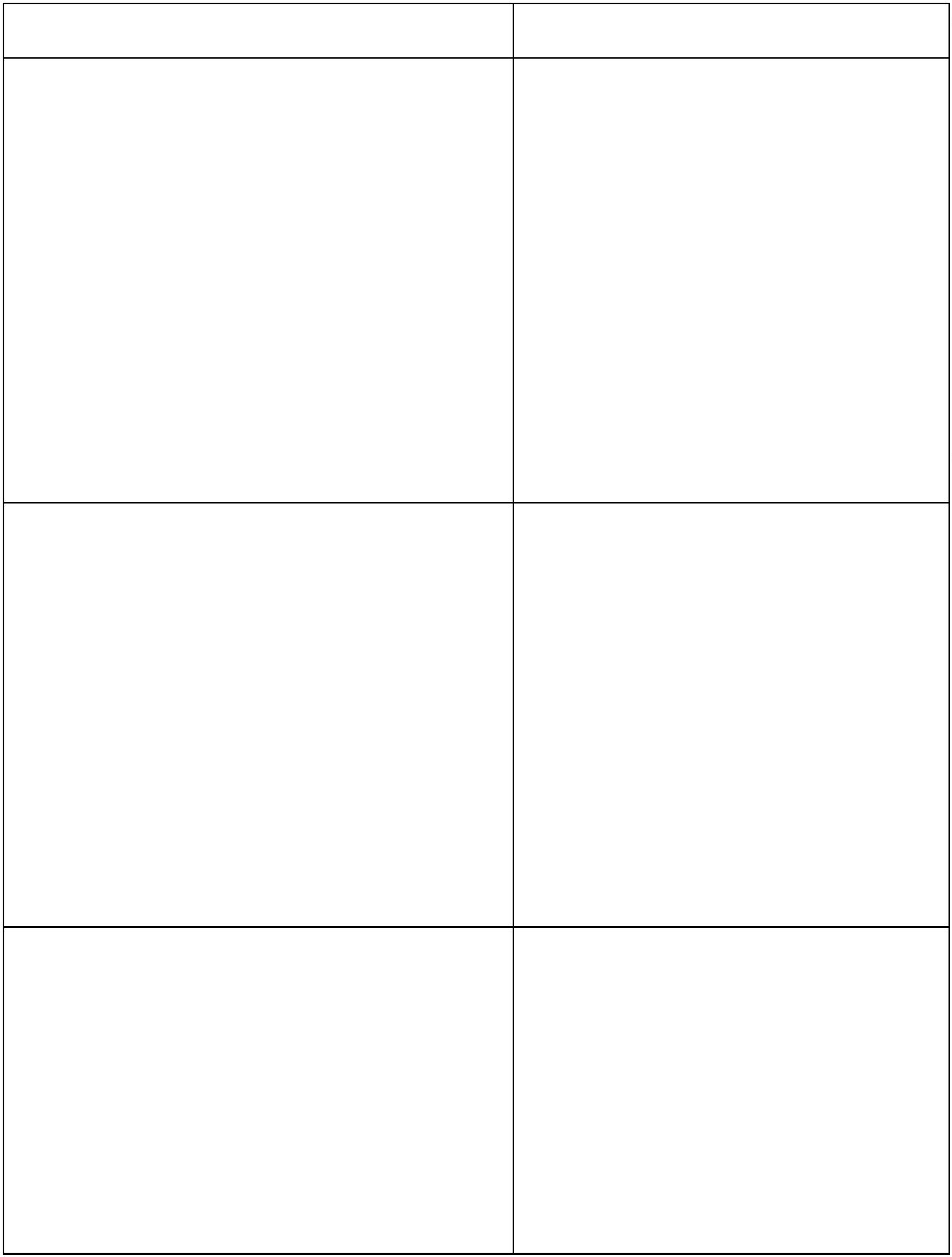 ShirikaKaziInternational Protection Accommodation Services (IPAS).P.O. Box 11487Dublin 2.Huduma za Malazi za Ulinzi wa Kimataifa (IPAS)inawajibika kwa utoaji wa malazi na huduma zinazohusiana zinazotolewa kwa waombaji wa ulinzi. Barua pepe: ipasinbox@equality.gov.ieTovuti: www.gov.ieUnited Nations High Commissioner forRefugees.Tume ya Wakimbizi ya Umoja waMataifa (UNHCR) ilianzishwa mwakawa 1951 ili kulinda masuala yawakimbizi. Kazi ya UNHCRimefafanulia kama ya ufadhili, jamii,na isio ya kisiasa. Kazi zake kuu nikutoa ulinzi wa kimataifa kwa102 Pembroke Road,Ballsbridge,Dublin 4.D04 E7N6Simu: 01 631 4510Tovuti: www.unhcr.orgwakimbizi, wanaotafuta suluhisho zakudumu za matatizo yo na kuwapausaidizi. Ulinzi uhusisha kuzuiakurejeshwa nchi ya nyumbani k.m.mkimbizi kurejeshwa kwa lazimakatika nchi ambayo ana sababu zakuhofia mateso. Utaratibu umewekwawa kufahamisha UNHCR kuhusumchakato wa maombi kuanzia hatuaya kwanza na ya rufaa. HuendaUNHCR ikahudhuria mahojiano aumaombi yoyote ya rufaa aukuwasilisha maelezo yaliyoandikwakuhusu maombi yoyoteInternational Organisation for Migration.Shirika la Kimataifa la Uhamiaji(IOM) hutoa usaidizi wa faragha kwawatafuta hifadhi na wahamiaji wasiowa kawaida kutoka Eneo la Kiuchumilisilo la Ulaya (EEA) ambao wanatakakurejea kwa hiari kwa nchi yao yanyumbani na hawana njia au hati zakufanya hivyo.116 Lower Baggot Street,Dublin 2.D02 R252Simu bila malipo: 1800 406 406Simu: +353 1 676 0655Barua pepe: iomdublin@iom.intTovuti: www.ireland.iom.int/42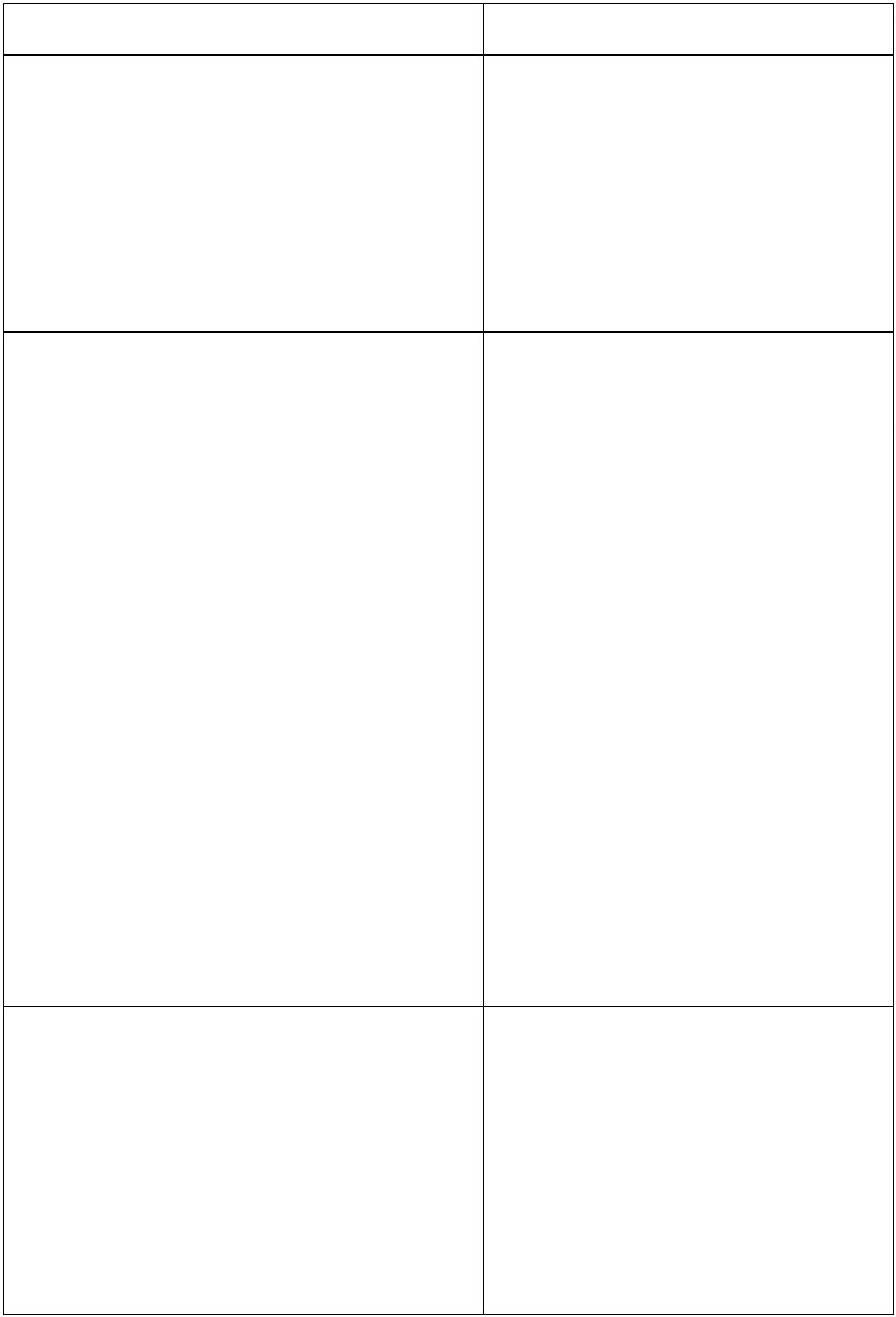 ShirikaKaziLegal Aid Board (Smithfield).Waomba ulinzi wa kimataifa nchiniAyalandi wanaweza kuomba usaidizina ushauri wa kisheria ili kuwasaidiana maombi yao ya ulinzi na rufaayoyote, kama itahitajika kwaMahakama ya Rufaa ya Ulinzi waKimataifa.48/49 North Brunswick Street,Georges Lane,Dublin 7.D07 PE0CSimu: (01) 646 9600Faksi: (01) 671 0200Baruapepe:lawcentresmithfield@legalaidboard.ieLegal Aid Board (Cork)Popes Quay Law Centre,North Quay House,Popes Quay,CorkT23 TV0CSimu: + 353 21 455 16 86Faksi: +353 21 455 1690Baruapepe:lawcentrecorknorth@legalaidboard.ieGalway Law Centre (Seville House)Seville HouseNew Dock RoadGalwayH91 CKVOSimu: +353 91 562 480Faksi: +353 91 562 599Baruapepe:lawcentresevillehouse@legalaidboard.ieTeam for Separated Children SeekingAsylum,TUSLA- Child and Family AgencySir Patrick Dun's Hospital,Lower Grand Canal Street,Dublin 2.TUSLA - Shirika la Watoto na Familialina wajibu wa mahitaji ya haraka nayanayoendelea ya watotowaliotenganishwa wanaotafuta ulinziwa kimataifa katika masuala kama vilemalezi, matibabu na mahitaji yaumma.D02 P667Simu: +353 1 647 7000Faksi: +353 1 647 7008Tovuti: www.tusla.ie43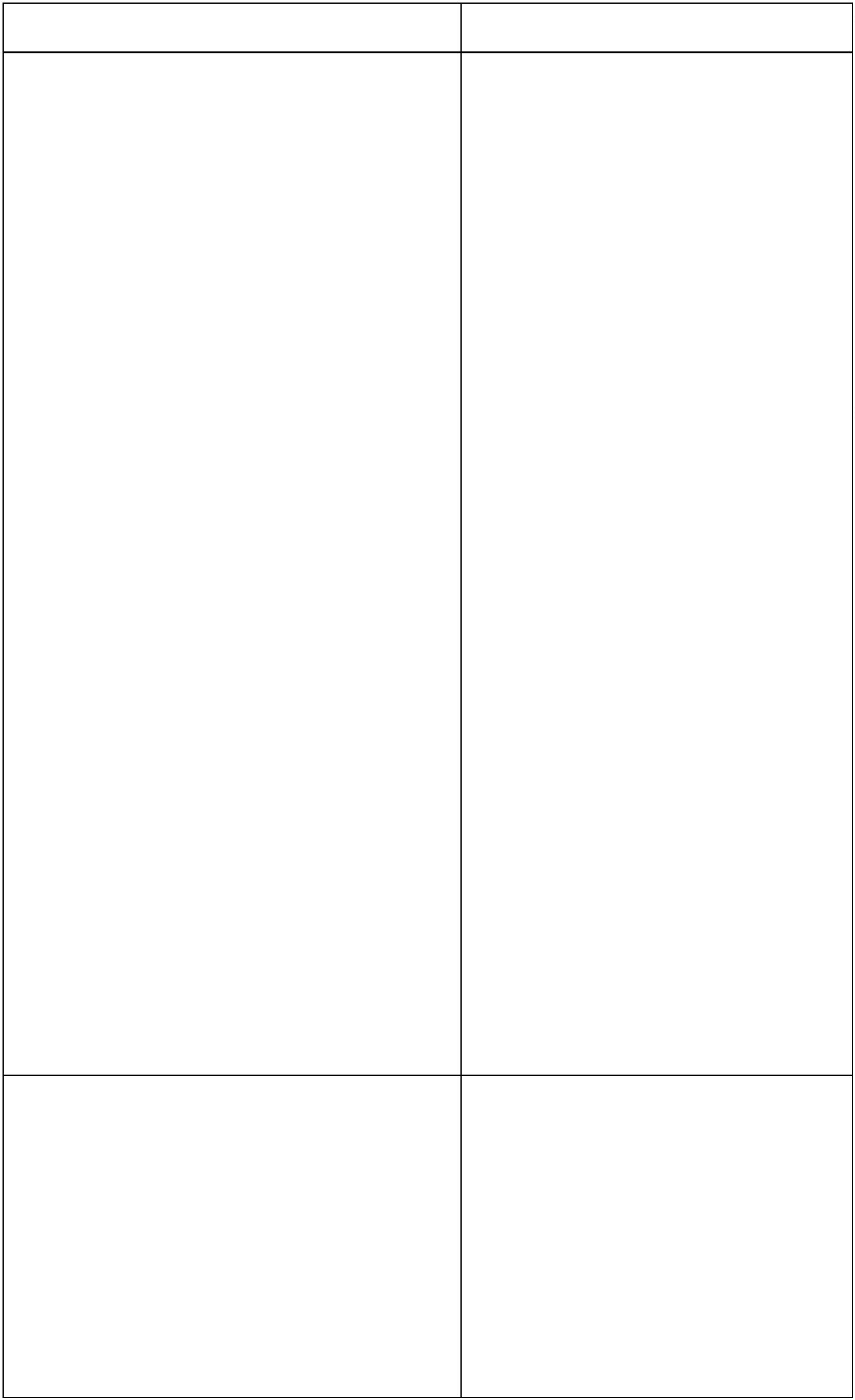 ShirikaKaziThe Irish Red Cross Society.Shirika la Msalaba Mwekundu laAyalandi limejitolea kutoa msaada wadharura na wa ufadhili kupitiamitandao ya watu wanaojitolea hapanchini na kimataifa.16 Merrion Square North,Dublin 2.D02 XF85Simu: +353 1 642 4600Faksi: +353 1 661 4461Barua pepe: info@redcross.iehttp://www.redcross.ie44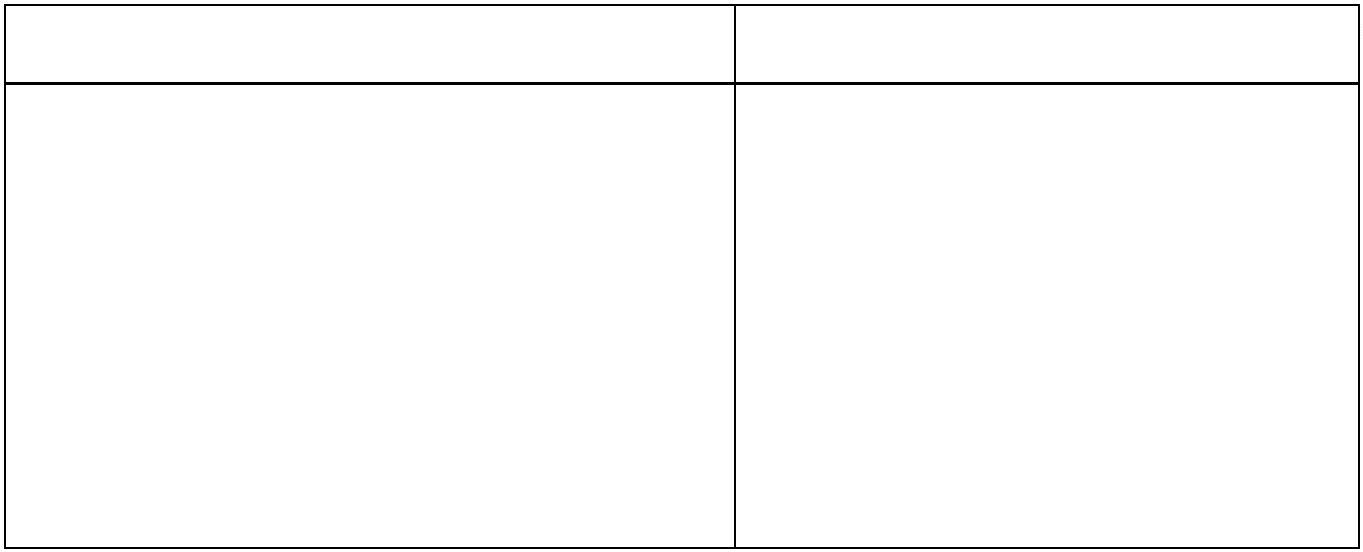 NYONGEZA Na. 1 KWA KITABU CHA HABARI KWA WAOMBAJI WA ULINZI WA KIMATAIFA (IPO 1)Sehemu ya 8 - Haki na wajibu wako katika Mchakato wote wa Ulinzi wa KimataifaUfikiaji wa Soko la AjiraUfikiaji wa soko la ajira kwa wanaoomba ulinzi wa kimataifa umerahisishwa  na Ireland kujijumuisha katika Mabadiliko ya Masharti ya Mapokezi ya Umoja wa Ulaya (2013/33/EU).Kanuni zilizopitishwa na Ireland kutokana na Agizo hili zinaruhusu ufikiaji unaofaa wa soko la ajira wakati hakuna pendekezo la mara ya kwanza kuhusu ombi la ulinzi wa kimataifa ambalo limetolewa katika miezi 6.Mwombaji wa ulinzi wa kimataifa anaweza kufikia soko la ajira miezi sita kuanzia tarehe ambayo alituma maombi yake ya ulinzi, ikiwa bado hajapokea pendekezo la mara ya kwanza kutoka kwa Ofisi ya Ulinzi wa Kimataifa na ikiwa wameshirikiana na mchakato huo.Waombaji wanaostahiki wanaweza kutuma maombi kwa Waziri wa Sheria ili wapate kibali kwa soko la ajira. Kibali hicho kinaruhusu mtu kuajiriwa na kujiajiri. Mwombaji ambaye hajapokea uamuzi wa mara ya kwanza kuhusiana na ombi lake la ulinzi wa kimataifa katika kipindi cha miezi 5 anaweza kuomba kibali kuhusu kufikia soko la ajira. Ikiwa ruhusa kama hiyo imetolewa, itaanza kutumika ikiwa mwombaji bado anastahiki tarehe ambayo imefikia miezi 6 tangu kuwasilisha ombi lake la ulinzi wa kimataifa.Kitengo cha Ufikiaji wa Soko la Ajira (LMAU) ambacho ni sehemu ya Utoaji Huduma za Uhamiaji (ISD), kinashughulikia maombi kwa niaba ya Waziri wa Sheria. Ruhusa hiyo inatolewa kwa waombaji wanaostahiki kwa muda wa miezi 12 na inaweza kurudiwa tena hadi kuwe na uamuzi wa mwisho kuhusu ombi la ulinzi la mmiliki.Waombaji wanaostahiki wanaweza kufikia sekta zote za ajira, isipokuwa katika Utumishi wa Umma, An Garda Síochána, na Vikosi vya Ulinzi vya Ireland.Kwa habari zaidi, tafadhali angalia tovuti kuhusu Ruhusa ya Ufikiaji wa Soko la Kazi - Utoaji wa Huduma za Uhamiaji (irishimmigration.ie)Tafadhali kumbuka kuwa taarifa fulani iliyotolewa kwa madhumuni ya maombi ya ulinzi wa kimataifa inaweza kufichuliwa kwa Utoaji Huduma za Uhamiaji na Idara nyingine za Serikali. Na hii, ni kwa mujibu wa sheria kwa madhumuni ya kushughulikia maombi ya kibali cha kufikia Soko la Ajira.NYONGEZA Na. 2 KWA KITABU CHA HABARI KWA WAOMBAJIWA ULINZI WA KIMATAIFA (IPO 1)NOTISI YA HABARIKuteuliwa na Waziri wa Sheria wa baadhi ya Nchi kama Nchi Salama Kiasili chini ya Sheria ya 2015 kuhusu Ulinzi wa Kimataifa.Chini ya kifungu cha 72 cha Sheria ya 2015 kuhusu Ulinzi wa Kimataifa na Sheria ya 2015 kuhusu Ulinzi wa Kimataifa (Nchi salama kiasili) Amri ya 2018 ( Hati ya Kisheria nambari 121 ya 2018), Waziri wa Sheria ameteua nchi zifuatazo kuwa nchi salama kiasili kuanzia Jumatatu tarehe 16 Aprili 2018.Albania, Bosnia na Herzegovina, Georgia, Kosovo, Macedonia Kaskazini, Montenegro, Serbia na Afrika Kusini.Ikiwa wewe ni mwombaji wa ulinzi wa kimataifa katika Jimbo fulani kutoka kwa mojawapo ya nchi hizi, maombi yako yatazingatiwa kikamilifu kulingana na sifa zake katika Ofisi ya Ulinzi wa Kimataifa (IPO). Walakini, hali ifuatayo itatumika kwa madhumuni ya tathmini maombi hayo:Ombi lako la ulinzi wa kimataifa linaweza kupewa kipaumbele kwa ajili ya mahojiano;Nchi yako itachukuliwa kuwa nchi salama kiasili kuhusiana na ombi lako ambapo hutawasilisha sababu zozote zito kwa kuzingatia kwamba nchi hiyo si nchi salama kiasili katika mazingira yako mahususi na kwa mujibu wa ustahiki wako wa ulinzi wa kimataifa.Iwapo mapendekezo ya Afisa wa Ulinzi wa Kimataifa ni kwamba hupaswi kukubaliwa kuwa mkimbizi au ametowa tamko la ulinzi tanzu, ugunduzi kwamba unatoka katika nchi salama kiasili unaweza kujumuishwa katika Ripoti ya kifungu cha 39 cha uchunguzi wa maombi yako.Iwapo uamuzi kama huo umetolewa, rufaa yoyote uliyokata katika Mahakama ya Rufaa ya Ulinzi ya Kimataifa (IPAT) lazima itolewe kwa notisi ya maandishi ndani ya siku 10 za kazi kuanzia tarehe ya kutumwa kwa taarifa ya pendekezo hilo na Waziri.Isipokuwa IPAT inaona kwamba si kwa maslahi ya haki kufanya hivyo, itafanya uamuzi wake kuhusiana na rufaa bila kusikizwa kwa mdomo.Ofisi ya Ulinzi wa Kimataifa 20 Aprili 2018NYONGEZA Na. 3 KWA KITABU CHA HABARI KWA WAOMBAJIWA ULINZI WA KIMATAIFA (IPO 1)Taarifa zinazohusiana na uamuzi wa Waziri ikiwa atatoa au hatatoa kibali cha kusalia Nchini (Ireland)Chini ya kifungu cha 49(3) cha Sheria ya 2015 kuhusu Ulinzi wa Kimataifa, katika kuamua kama atampa mwombaji kibali (cha kubaki katika Nchi), Waziri atazingatia familia na hali ya kibinafsi ya mwombaji na haki yake ya kuheshimu au maisha yake ya kibinafsi na ya familia, kwa kuzingatia mambo yafuatayo-aina ya uhusiano wa mwombaji na Serikali, kama ipo,masuala ya kibinadamu,tabia na mwenendo wa mwombaji ndani na (panapofaa na kuthibitishwa) nje ya Nchi (pamoja na makosa yoyote ya jinai);masuala ya usalama wa taifa na utulivu wa umma, namazingatio mengine yoyote ya manufaa ya watu kwa ujumla.KumbukaIngawa kwa kawaida Waziri atapata maelezo ya makosa ya jinai yaliyorekodiwa dhidi ya waombaji katika Jimbo, ifahamike kwamba waombaji wanapaswa pia kutoa taarifa kwa Waziri kuhusiana na makosa yoyote ya jinai yaliyorekodiwa dhidi yao ndani na nje ya Nchi.Ofisi ya Ulinzi wa Kimataifa Agosti 2019NYONGEZA Na. 4 KWA KITABU CHA HABARI KWAWAOMBAJI WA ULINZI WA KIMATAIFA (IPO 1)NOTISI YA HABARITAARIFA KUHUSU MUDA WA MARUFUKU YA KUZINGATIA UPYA CHINI YA KIFUNGU CHA SHERIA CHA 50 KUHUSU ULINZI WA KIMATAIFA YA MWAKA 2015.Kuanzia tarehe 1 Januari 2020, kwa waombaji wapya wa ulinzi wa kimataifa, kifungu cha 50 (marufuku ya kurudisha nyuma), uzingativu utatekelezwa iwapo vigezo vilivyoainishwa chini ya kifungu cha 51(1)(a) hadi (c) cha Sheria ya 2015 kitatumika kwa mtu, yaani pale ambapo Waziri-amekataa kuwa yeye ni mkimbizi chini ya kifungu cha 47 na kutoa ulinzi wa ziada kwa mtu huyo, naameridhika kwamba kifungu cha 48(5) hakitumiki kwa mtu huyo, naamekataa chini ya kifungu cha 49(4) kumpa mtu huyo kibali chini ya kifungu hicho.Waziri hatatoa tena maoni juu ya kukataza ubadhirifu chini ya kifungu cha 50 wakati wa kuzingatia kama atampa mwombaji kibali cha kubaki chini ya kifungu cha 49.Katika mtazamo huo, iwapo kifungu cha 50 cha kuzingatia kinahitimisha kuwa kifungu cha 50(1) kinatumika, mtu huyo atatumiwa barua ya kumjulisha kuwa amepewa kibali cha kubaki chini ya kifungu cha 50(4). Hata hivyo, iwapo kifungu cha 50 cha kuzingatia kinahitimisha kuwa kifungu cha 50(1) hakitumiki, ripoti ya kifungu cha 50 itatumwa kwa mtu huyo na taarifa ya Amri ya Kufukuzwa iliyotolewa chini ya kifungu cha 51(3) cha Sheria ya 2015.NYONGEZA Na. 5 KWA KITABU CHA HABARI KWA WAOMBAJIWA ULINZI WA KIMATAIFA (IPO 1)Ofisi ya Ulinzi wa KimataifaNotisi ya Faragha ya Jumla ya Udhibiti wa Ulinzi wa DataData unayotoa inakusanywa na Ofisi ya Ulinzi wa Kimataifa (IPO) ya Utoaji Huduma za Uhamiaji (ISD) (sehemu ya Idara ya Sheria). Maelezo ya mawasiliano ya kidhibiti data ni:Ofisi ya Ulinzi ya KimataifaUtoaji wa Huduma ya Uhamiaji ya79-83 Lower Mount StreetDublin 2D02 ND99Tunaweza kutumia data yako binafsi unayotoa kwa Ofisi ya Ulinzi wa Kimataifa kwa madhumuni ya kutathmini ustahiki wako wa ulinzi wa kimataifa na ikiwa inafaa, kibali cha ya kusalia nchini mara ya kwanza kulingana na mfumo husika wa kisheria. Hii inajumuisha data unayotoa katika Hojaji ya Maombi ya Ulinzi wa Kimataifa (IPO 2) na data nyingine yoyote ya kibinafsi unayoweza kutoa kwa IPO kwa njia nyingine zozote. Ikiwa itahitajika, IPO na Utoaji wa Huduma za Uhamiaji/Idara ya Sheria pia zinaweza kutumia data ya kibinafsi unayotoa katika IPO 2 na katika mawasiliano yanayohusiana kama sehemu ya kuzingatia wakati ujao kuhusu uhamiaji au hali yako ya uraia.Msingi wetu wa kisheria katika kukusanya na kuchakata data hii ni kama ifuatavyo:Sheria ya 2015 kuhusu Ulinzi ya Kimataifa na Kanuni zilizowekwa chini yakeKanuni za Umoja wa Ulaya za 2018 (Mfumo wa Dublin)Kanuni za Jumuiya za Ulaya za 2006 (Kustahiki Ulinzi) Kanuni zilizorekebishwa za Umoja wa Ulaya za 2013 (Ulinzi Tanzu) Kanuni ya Dublin ya Umoja wa UlayaKanuni ya Eurodac ya Umoja wa UlayaData inaweza pia kutumiwa Mataifa mengine yanayoendesha Udhibiti wa Dublin wa Umoja wa Ulaya na Udhibiti wa Eurodac wa Umoja wa Ulaya iwapo ombi lako la ulinzi wa kimataifa litaangukia ndani ya mawanda ya Kanuni hizo za Umoja wa Ulaya.Data ya kibinafsi uliotoa itahifadhiwa kwa usalama kwenye seva za Teknolojia ya Habari (IT) za Idara ya Sheria. Kando na kushiriki data ya ndani na Utoaji Huduma za Uhamiaji/Idara ya Sheria, kama inafaa, data inaweza tumwa kwa ofisi/wakala zingine za Serikali ikijumuisha:Garda SiochánaBodi ya Msaada wa KisheriaIdara ya Ajira na Ulinzi wa JamiiTusla - Shirika la Mtoto na FamiliaAfisa mtendaji wa Huduma za AfyaTaarifa pia inaweza  tumwa kwa watoa huduma wetu wa tafsiri na ukalimani.Data ya kibinafsi iliyotolewa pia inaweza kutumwa kwa Kamishna Mkuu wa Umoja wa Mataifa kwa Wakimbizi kuhusiana na mamlaka yao ya kusaidia katika mchakato wa ulinzi wa kimataifa.Anwani inayohusiana na maswali yoyote kuhusu Notisi hii ni:Ofisi ya Ulinzi ya KimataifaUtoaji wa Huduma ya Uhamiaji ya79-83 Lower Mount StreetDublin 2D02 ND99.Data hii itahifadhiwa kwa mujibu wa ratiba maalum za uhifadhi wa Idara ya Sheria kwa mahitaji ya Sheria ya Kumbukumbu ya Kitaifa ya 1986.Unaweza kuomba nakala ya data yako binafsi ambayo tunatuma kwa watu mbali mbali. Unaweza kufanya hivi kwa kujaza fomu ya Ombi la Ufikiaji wa Mada inayopatikana katika gov.ie - Kulinda Data ya Kibinafsi katika Idara ya Sheria (www.gov.ie) au kutoka kwa ofisi yoyote ya umma ya Idara ya Sheria na kuisambaza kwa subjectaccessrequests@justice.ie au kwa njia ya posta kwa Afisa wa Ulinzi wa Data wa Idara ya Sheria kwenye anwani iliyo katika aya ya 11 hapa chini. Utahitajika kuthibitisha utambulisho wako kabla ya data yoyote kutumwa kwako.Una haki kisheria ya kurekebisha makosa yoyote katika data yako. Ili kufanya hivyo, unapaswa kuandikia Ofisi ya Ulinzi ya Kimataifa ya Utoaji wa Huduma ya Uhamiaji kwenye anwani iliyotolewa katika aya ya 1 hapo juu na kuonyesha makosa ambayo yanahitaji kurekebishwa.Kunakofaa, una haki pia ya kufuta kwa data yako na/au kizuizi cha kuchakata data yako na pia haki ya kupinga uchakataji wa data yako. Kwa kuongezea, una haki ya kuwasilisha malalamiko kwa Tume ya Kulinda Data. Maelezo zaidi kuhusiana na haki zako za ulinzi wa data yanaweza kupatikana katika Sera ya Ulinzi ya Data ya Idara inayopatikana katika gov.ie - Kulinda Data ya Kibinafsi katika Idara ya Haki (www.gov.ie)Unaweza kuwasiliana na Afisa wa Ulinzi wa Data wa Idara ya Sheria kwa njia ya posta kwa:Afisa Ulinzi wa DataIdara ya Sheria51 St. Stephen’s GreenDublin 2D02 HK52Aukwa barua pepe: dataprotectioncompliance@justice.ie Notisi hii ya Faragha inachukua nafasi ya maelezo kuhusu ulinzi wa data yaliyo katika Kijitabu cha Taarifa kwa Waombaji kwa Ulinzi wa Kimataifa (IPO 1).Ofisi ya Kimataifa ya UlinziJulai 2018